APSTIPRINĀTSDaugavpils pilsētas domesIepirkumu komisijas DPD 2018/52018.gada 22.janvāra sēdē(protokols Nr.1) Iepirkumu komisijas priekšsēdētājs            			               A.StreiķisIEPIRKUMA(atbilstoši Publisko iepirkumu likuma 9. pantā                                     noteiktajai kārtībai)„Aizsargdambja projektēšana Daugavas upes labajā krastā, Nometņu ielas rajonā, Daugavpilī 1.kārta, posmā no Meļņičkas upes rajona līdz Akmeņu un Nometņu ielu krustojumam”Identifikācijas Nr. DPD 2018/5NOLIKUMSDaugavpilī, 2018Vispārīgā informācija un informācija par iepirkuma priekšmetuIepirkuma identifikācijas numurs - DPD 2018/5Pasūtītāja nosaukums, adreses un citi rekvizīti - Daugavpils pilsētas dome, reģistrācijas Nr.90000077325, adrese: K. Valdemāra ielā 1, Daugavpilī, LV-5401, tālrunis: 65404397, turpmāk tekstā Pasūtītājs.Piedāvājuma iesniegšanas datums, laiks un kārtība – Piedāvājumi var tikt iesniegti personīgi vai nosūtot pa pastu. Iesniegšanai personīgi – piedāvājumi iesniedzami Daugavpils pilsētas domē, Daugavpilī, Imantas ielā 9 – 1B, Pasta adrese – Imantas iela 9 - 1B, Daugavpils, Latvija, LV-5401. Domes darba laiks:Piedāvājumu iesniegšanas datums un laiks - 2018.gada 5.februārī, plkst. 10.00.Saņemot piedāvājumu Daugavpils pilsētas domes darbinieks uz ārējā iepakojuma norāda datumu un laiku, kad piedāvājums ir saņemts, un apstiprina to ar savu parakstu.Iesniegtie piedāvājumi tiks atvērti piedāvājumu atvēršanas sanāksmē 2018.gada 5.februārī, plkst.10.00, Daugavpilī, Imantas ielā 9-1B.Iepirkuma priekšmeta apraksts un apjoms - Aizsargdambja projektēšana Daugavas upes labajā krastā, Nometņu ielas rajonā, Daugavpilī 1.kārta, posmā no Meļņičkas upes rajona līdz Akmeņu un Nometņu ielu krustojumam, apjoms atbilstoši tehniskajai specifikācijai. CPV kods 71320000-7 (Inženiertehniskās projektēšanas pakalpojumi).Iepirkuma priekšmets nav dalīts daļās.Līguma izpildes laiks: 6 (seši) mēneši no līguma parakstīšanas dienas (būvprojekta iesniegšana pasūtītājam ekspertīzes veikšanai).Līguma izpildes vieta: Latvijas Republika, Daugavpils.Pamatotas un objektīvas prasības attiecībā uz iepirkuma priekšmetu:Tehniskās specifikācijas – nolikuma pielikumā Nr.4.Prasības pretendentiem, ņemot vērā Publisko iepirkumu likuma 13., 44., 45. un 46. pantu:Iepirkumā var piedalīties piegādātājs Publisko iepirkumu likuma izpratnē. Tehniskais piedāvājums: Darbu izpildes kalendārais plāns (nedēļās) tabulas veidā – atbilstoši Nolikuma 2.pielikumam. Darbu izpildes kalendārajā plānā jānorāda: Darbu nosaukumus; Darbu uzsākšanas laiks; Darbu pabeigšanas laiks;. Finanšu piedāvājums: Pretendenta finanšu piedāvājums ir noformējams pēc parauga (Nolikuma 3.pielikums). To paraksta un apliecina ar zīmogu pretendenta vadītājs vai tā pilnvarota persona. Pretendentu piedāvātās darba vienību cenas līguma izpildes laikā netiks mainītas. Gadījumi, kad pretendenti tiek izslēgti atbilstoši Publisko iepirkumu likuma 9.panta astotās daļas noteikumiem:Sk.Publisko iepirkumu likuma 9.panta astoto daļu: https://likumi.lv/doc.php?id=287760Prasības piedāvājuma nodrošinājumam, ja tāds paredzēts, un saistību izpildes nodrošinājumam, ja tāds paredzēts, ņemot vērā Publisko iepirkumu likuma 50. pantu:Kopā ar piedāvājumu iesniedzams piedāvājuma nodrošinājums, piestādot Bankas galvojumu vai apdrošināšanas sabiedrības garantijas oriģinālu EUR 500,00 (pieci simti euro) apmērā. Piedāvājuma nodrošinājumam ir jābūt spēkā līdz 2018.gada 2.jūlijam.Piedāvājuma nodrošinājumu ir iespējams iemaksāt arī Daugavpils pilsētas domes bankas kontā: A/S SWEDBANK, kods HABALV22, N/k LV69HABA0001402041250, kā maksājuma mērķi norādot “Piedāvājuma nodrošinājums iepirkumam DPD 2018/5”.Iepirkuma piedāvājums, kam nebūs nodrošinājuma, tiks atzīts par iepirkuma prasībām neatbilstošu un netiks izskatīts.Piedāvājuma nodrošinājums ir spēkā īsākajā no šādiem termiņiem:iepirkuma dokumentos noteiktajā piedāvājuma nodrošinājuma spēkā esamības minimālajā termiņā;Ņemot vērā to, ka pretendents, kura piedāvājums izraudzīts saskaņā ar piedāvājuma izvēles kritēriju, iesniedz līguma nodrošinājumu pēc līguma noslēgšanas, attiecībā uz šo personu piedāvājuma nodrošinājums ir spēkā līdz dienai, kad tā iesniedz šādu līguma nodrošinājumu;līdz iepirkuma līguma noslēgšanai.Nodrošinājuma devējs izmaksā pasūtītājam piedāvājuma nodrošinājuma summu, ja:pretendents atsauc savu piedāvājumu, kamēr ir spēkā piedāvājuma nodrošinājums;pretendents, kura piedāvājums izraudzīts saskaņā ar piedāvājuma izvēles kritēriju, pasūtītāja noteiktajā termiņā nav iesniedzis tam iepirkuma dokumentos un iepirkuma līgumā paredzēto līguma nodrošinājumu;pretendents, kura piedāvājums izraudzīts saskaņā ar piedāvājuma izvēles kritēriju, neparaksta iepirkuma līgumu vai vispārīgo vienošanos pasūtītāja noteiktajā termiņā.Pretendentiem, kuri nebūs atzīti par uzvarētājiem, garantija tiks atgriezta pēc līguma noslēgšanas ar iepirkuma uzvarētāju.Iepirkuma dokumentos un iepirkuma līgumā ir noteikts, ka pretendents, kura piedāvājums izraudzīts saskaņā ar piedāvājuma izvēles kritēriju, iesniedz līguma nodrošinājumu pēc līguma noslēgšanas, attiecībā uz šo personu piedāvājuma nodrošinājums ir spēkā līdz dienai, kad tā iesniedz šādu līguma nodrošinājumu.Iepirkuma līgumā projektā ir paredzēts līgumsaistību izpildes nodrošinājums tam, ka Līguma Izpildītājs pienācīgi un pareizi izpildīs Līgumos minētās saistības. Līgumsaistību izpildes nodrošinājuma veids: bankas vai apdrošināšanas sabiedrības garantijas oriģināls. atbilstoši iepirkuma līguma projekta nosacījumiem.Līgumsaistību izpildes nodrošinājuma apmērs ir 10% (desmit procenti) no līguma summas bez PVN.Līgumsaistību izpildes nodrošinājums ir spēkā šādā termiņā: no tā izdošanas datuma līdz visu darbu pieņemšanas-nodošanas akta parakstīšanai, minēto termiņu provizoriski nosakot šādi: 6 + 2 = 8 (astoņi) mēneši.Līgumsaistību izpildes nodrošinājumam ir jāatbilst šādām prasībām: Banka vai apdrošināšanas sabiedrība apņemas bez nosacījumiem un neatsaucami garantēt kā primārais saistību nesējs maksājuma(u) veikšanu pēc pasūtītāja pirmās prasības, ko parakstījusi pasūtītāja paraksttiesīga persona, saņemšanas, kur pasūtītājs paziņos, ka Līguma Izpildītājs nepilda minētā Līguma saistības (tostarp, bet ne tikai: kad iestājas tādi notikumi, kas pasūtītajam dod tiesības pārtraukt līgumu vienpusējā kārtā, turklāt neatkarīgi no tā, vai ir vai nav iesniegts paziņojums par līguma pārtraukšanu; kad pasūtītājam ir nepieciešams ieturēt līgumsodu vai neatmaksāto avansa summu; kad pasūtītājam ir nepieciešams kompensēt saistību neizpildes rezultātā pasūtītājam nodarītos zaudējumus), un bez jebkādiem iebildumiem par jebkuru summu iepriekš noteiktajās robežās. Pasūtītājam nav nepieciešams pierādīt vai dot pamatojumu vai iemeslus savai prasībai. Banka vai apdrošināšanas sabiedrība apņemas izmaksāt pasūtītājam pieprasīto summu ņemot vērā jebkuru prasību, kas izdarīta pirms līgumsaistību nodrošinājuma termiņa beigām. Saistību izpildes nodrošinājuma summa samazināsies par jebkuru summu, kuru Banka vai apdrošināšanas sabiedrība izmaksās saskaņā ar pasūtītāja pieprasījumu. Jebkurš strīds sakarā ar saistību izpildes nodrošinājumu tiks izskatīts attiecīgās piekritības tiesā saskaņā ar Latvijas Republikas likumdošanu. Piedāvājuma izvērtēšanas kritērijus, ņemot vērā šā Publisko iepirkumu likuma 19. un 51. pantu:Pasūtītājs piešķir iepirkuma līguma slēgšanas tiesības saimnieciski visizdevīgākajam piedāvājumam, kuru nosaka, ņemot vērā tikai cenu (pasūtītājs izvēlēsies piedāvājumu, kas būs atbilstošs visām iepirkuma dokumentācijas prasībām un kura cena būs zemākā).Ja pirms tam, kad pasūtītājs pieņems lēmumu par iepirkuma līguma slēgšanas tiesību piešķiršanu, konstatēs, ka vismaz divu piedāvājumu novērtējums ir vienāds, izšķirošais piedāvājuma izvēles kritērijs, atbilstoši kuram pasūtītājs izvēlēsies piedāvājumu, būs tas, ka izraudzīto piedāvājumu iesniedzis piegādātājs, kas ir nacionāla līmeņa darba devēju organizācijas biedrs un ir noslēdzis koplīgumu ar arodbiedrību, kas ir nacionāla līmeņa arodbiedrības biedre (ja piedāvājumu iesniegusi personālsabiedrība vai personu apvienība, koplīgumam jābūt noslēgtam ar katru personālsabiedrības biedru un katru personu apvienības dalībnieku).Informācijas aizsardzības noteikumi, ja tādi nepieciešami, ņemot vērā šā likuma 14. panta pirmo daļu:Nav nepieciešami.Iepirkuma līguma slēgšanas kārtība:Atbilstoši iepirkuma līguma projekta nosacījumiem.Citi noteikumi:Piedāvājums sastāv no Pretendenta Atlases, Tehniskā piedāvājuma un Finanšu piedāvājuma dokumentiem, kas jāiesniedz iesieti ievērojot šādu secību: Titullapa ar nosaukumu ″Aizsargdambja projektēšana Daugavas upes labajā krastā, Nometņu ielas rajonā, Daugavpilī 1.kārta, posmā no Meļņičkas upes rajona līdz Akmeņu un Nometņu ielu krustojumam”, identifikācijas Nr. DPD 2018/5, Pretendenta nosaukums un adrese.Satura rādītājs ar lappušu numerāciju.Atlases dokumenti.Tehniskais piedāvājums.Finanšu piedāvājums.Piedāvājums jāiesniedz ar sanumurētām lapām, caurauklots, ar uzlīmi, kas nostiprina auklu. Uz uzlīmes jābūt norādītam lapu skaitam, Pretendenta zīmoga nospiedumam un tās personas parakstam, kura paraksta piedāvājumu. Piedāvājumam jābūt sagatavotam datora izdrukas veidā un skaidri salasāmam. Vārdiem un skaitļiem jābūt bez labojumiem.Pretendents sagatavo vienu Piedāvājumu veidojošu dokumentu oriģinālu un 2 (divas) kopijas ar uzrakstiem “ORIĢINĀLS” un “KOPIJA”. Neskaidrību gadījumā priekšroka ir oriģinālam. Piedāvājuma oriģinālu un kopijas jāiesaiņo kopā.Kopīgs iepakojums tiek adresēts Daugavpils pilsētas domei uz šādu adresi: K. Valdemāra iela 1, Daugavpils, Latvija, LV-5401 un ar sekojošu norādi “Iepirkums “Aizsargdambja projektēšana Daugavas upes labajā krastā, Nometņu ielas rajonā, Daugavpilī 1.kārta, posmā no Meļņičkas upes rajona līdz Akmeņu un Nometņu ielu krustojumam”, iepirkuma identifikācijas numurs DPD 2018/5. Neatvērt līdz 2018.gada 5.februārim, plkst.10.00.” Uz iepakojumiem jābūt norādītam Pretendenta nosaukumam un adresei, lai gadījumā, ja piedāvājums ir nokavēts, to neatvērtā veidā varētu nosūtīt atpakaļ.Ja iepakojumi nav pienācīgi noformēti un/vai aizzīmogoti, iepirkuma rīkotājs nav atbildīgs par piedāvājuma nonākšanu pie nepareiza adresāta un tā priekšlaicīgu atvēršanu.Piedāvājums nedrīkst saturēt grozījumus vai papildinājumus, izņemot tos, kuri atbilst pasūtītāja vai komisijas izdotajiem norādījumiem, vai kuri nepieciešami Pretendenta pieļauto kļūdu labošanai, šajā gadījumā šādus labojumus apstiprina persona vai personas, kuras ir parakstījušas piedāvājumu.Visi iepirkuma piedāvājuma dokumenti izpildāmi latviešu valodā.Ja piedāvājums nav iesniegts atbilstoši nolikuma noteikumiem, tad pretendents var tikt izslēgts no tālākās vērtēšanas.Katrs pretendents ir tiesīgs iesniegt tikai vienu atsevišķu piedāvājumu.Piedāvājuma variantu iesniegšana nav pieļaujama.Visus izdevumus, kas saistīti ar iepirkuma organizēšanu, sedz Pasūtītājs.Pretendents sedz visus izdevumus, kas saistīti ar piedāvājuma sagatavošanu un iesniegšanu. Pasūtītājs nav atbildīgs, nesedz un nekompensē šos izdevumus neatkarīgi no iepirkuma norises un iznākuma.Ar iepirkuma nolikumu un nolikuma pielikumiem var bez maksas iepazīties Daugavpils pilsētas domes mājas lapā www.daugavpils.lv: sadaļā „Pašvaldības iepirkumi, konkursi”.Kontaktpersona: Anatolijs Kriviņš (tālr.65404329, e-pasta adrese: anatolijs.krivins@daugavpils.lv).Pēc piedāvājumu iesniegšanas termiņa beigām iepirkuma komisija izvērtē iesniegtos piedāvājumus un izvēlas piedāvājumu atbilstoši nolikumā minētajām prasībām un kritērijiem.Ieinteresētā piegādātāja vai Pretendenta pienākums ir rūpīgi iepazīties ar iepirkuma nolikumu un citiem dokumentiem.Ieinteresētajam piegādātājam vai Pretendentam ir pienākums pārbaudīt un pārliecināties, ka visi iepirkuma dokumenti ir saņemti.Tiek uzskatīts, ka Pretendenti, iesniedzot savus piedāvājumus, ir iepazinušies ar visiem Latvijā spēkā esošajiem normatīvajiem aktiem, kas jebkādā veidā var ietekmēt vai var attiekties uz līgumā noteiktajām vai ar to saistītajām darbībām.Darbi jāizpilda saskaņā ar Latvijas Republikas normatīvajiem aktiem un Eiropas Savienības normatīvajiem aktiem.Piedāvātā līguma cena ir jānorāda EUR(euro) bez PVN.Objekta apskate: Apmeklējuma izmaksas sedz Pretendents vai ieinteresētais piegādātājs. Objekta apskati, nepieciešamības gadījumā, var pieteikt telefoniski (vismaz divas dienas iepriekš – 65476062, Sergejs Gorņiks). Izslēdzot pretendentu no dalības iepirkumā, pasūtītājs ņem vērā Publisko iepirkumu likumā noteikto regulējumu. Pielikums Nr.1 iepirkuma nolikumamar identifikācijas Nr. DPD 2018/5Iepirkuma līguma projektsUzņēmuma līgumsDaugavpilī,                                                                           2018.gada ____._______________Daugavpils pilsētas dome, reģistrācijas Nr.90000077325, juridiskā adrese: K.Valdemāra iela 1, Daugavpils, tās _______________________________________ personā, kurš darbojas uz Nolikuma pamata (turpmāk tekstā - Pasūtītājs), no vienas puses, un __________________________________________________________________________, turpmāk šā līguma tekstā saukts Izpildītājs, no otras puses,abi kopā un katrs atsevišķi turpmāk šā līguma tekstā saukti par Pusēm, pamatojoties uz  Daugavpils pilsētas domes veiktā iepirkuma (identifikācijas numurs DPD 2018/5) rezultātiem, un Izpildītāja  iesniegto piedāvājumu, noslēdz šādu līgumu:Līguma priekšmets1.1. Pasūtītājs uzdod, un Izpildītājs apņemas izstrādāt _________________________________________ saskaņā ar Tehnisko specifikāciju un pretendenta iesniegto piedāvājumu iepirkumam (Līguma Pielikums Nr.1), un ievērojot visus šī Līguma nosacījumus.1.2. Projekta izstrāde ietver sekojošu Projekta dokumentācijas un pakalpojumu apjomu:projekta daļas saskaņā ar iepirkuma tehnisko specifikāciju un pasūtītāja prasībām;Projekta dokumentācijas izstrāde, izmantojot savus darbiniekus un materiālus;Projekta dokumentācijas saskaņošana Būvvaldē.Izpildītājs apņemas veikt autoruzraudzību pēc būvdarbu uzsākšanas uz būvdarbu veikšanas laiku (līdz objekta nodošanai pasūtītājam). Projektētājam ir jāveic objekta autoruzraudzība atbilstoši normatīvajiem aktiem. Par autoruzraudzības veikšanu puses slēdz atsevišķu autoruzraudzības līgumu, par cenu, kas ir noteikta pretendenta finanšu piedāvājumā iepirkumam DPD 2018/5).Darbu izpildes termiņšLīgums stājas spēkā ar tā parakstīšanas brīdi.Būvprojekta ar Būvvaldes atzīmi par projektēšanas nosacījumu izpildi iesniegšanas termiņš: ne vēlāk kā 6 (seši) mēneši no līguma parakstīšanas diena. Līguma summa un norēķinu kārtībaLīguma summa par projektēšanas darbiem atbilstoši Finanšu piedāvājumam tiek noteikta EUR _____________ (_________________) bez PVN. Kopējā līguma summa sastāda EUR ___________ (____________________), tai skaitā PVN 21 % (divdesmit viens procents) EUR ____________ (_______________ ). Papildus tam, summa par autoruzraudzības veikšanu atbilstoši finanšu piedāvājumam sastāda EUR __________ (_______________________) bez PVN. Pirms būvdarbu uzsākšanas, par autoruzraudzības veikšanu puses slēdz atsevišķu autoruzraudzības līgumu ar šādu apmaksas kārtību: katru mēnesi, proporcionāli izpildīto būvdarbu vērtībai; pēdējais maksājums 20 (divdesmit) kalendāro dienu laikā pēc visu būvdarbu izpildes un nodošanas.Maksājums 50% apmērā no līguma summas tiks veikts 20 darba dienu laikā pēc Būvprojekta ar visiem saskaņojumiem (izņemot Būvvaldes atzīmi par projektēšanas nosacījumu izpildi) iesniegšanas pasūtītājam, pieņemšanas-nodošanas akta parakstīšanas un rēķina saņemšanas. Maksājums 50% apmērā no līguma summas tiks veikts 20 darba dienu laikā pēc līguma pilnīgas izpildes (Būvprojekta ar Būvvaldes atzīmi par projektēšanas nosacījumu izpildi iesniegšanas pasūtītājam), Darba pieņemšanas- nodošanas akta parakstīšanas un rēķina saņemšanas. Gadījumā, ja tiek mainīta Latvijas Republikas nodokļu likumdošana, Puses vienojas atstāt nemainīgu Līguma noteikto samaksu bez PVN par darbu. Šādu grozījumu gadījumā tiek mainīta Līguma kopējā summa atbilstoši nodokļu likmes izmaiņām.Finanšu līdzekļu trūkuma dēļ Pasūtītājs ir tiesīgs vienpusēji:3.5.1.apturēt darbu izpildi. Darbu apturēšanas gadījumā, Puses veic grozījumus Darbu izpildes kalendārajā plānā, grozot tikai darbu izpildes termiņus, nevis darbu izpildes ilgumu. Pasūtītāja tiesības apturēt darbu izpildi nav uzskatāmas par Pasūtītāja vainu un nevar būt par pamatu uzņēmējam prasīt no Pasūtītāja jebkādu kompensāciju, atlīdzību vai līgumsodu;3.5.2. neapturot darbu izpildi, grozīt darbu apmaksas kārtību. Darbu apmaksas kārtības grozīšanas gadījumā Puses groza tikai maksājumu veikšanas termiņus, nevis maksājumu summu. Pasūtītāja tiesības grozīt darbu apmaksas kārtību nav uzskatāmas par Pasūtītāja vainu un nevar būt par pamatu uzņēmējam prasīt no Pasūtītāja jebkādu kompensāciju, atlīdzību vai līgumsodu. 4. Projekta dokumentācijas nodošanas un pieņemšanas kārtība 4.1. Projekta dokumentācija tiek iesniegta šādi: Būvprojekts - 6 ORIĢINĀLI + 2 DIGITĀLĀ VEIDĀ (PDF; DWG); Būvprojekts minimālā sastāvā – 3 eksemplāri +  1 digitālā veidā (PDF; DWG).4.2. Projekta dokumentācijas iesniegšana Pasūtītājam tiek fiksēta ar dokumentācijas nodošanas aktu.4.2.1. Pasūtītājs apliecina Projekta dokumentācijas saņemšanu, parakstot dokumentācijas nodošanas aktu.4.2.2. Pasūtītājam jāsaskaņo iesniegtā Projekta Dokumentācija vai jāiesniedz rakstisks ziņojums Izpildītājam par neatbilstību un nepieciešamajiem labojumiem 10 (desmit) darba dienu laikā pēc Projekta Dokumentācijas saņemšanas.4.3. Šajā Līgumā noteikto darbu izpilde tiek fiksēta ar Darba pieņemšanas aktu.4.3.1. Pasūtītājs paraksta Darba pieņemšanas aktu 10 (desmit) darba dienu laikā pēc tā saņemšanas vai arī rakstiskā veidā norāda uz Projekta dokumentācijas neatbilstību Līguma prasībām.4.3.2. Pamatotu pretenziju gadījumā Puses sastāda aktu par nepieciešamajiem labojumiem un papildinājumiem izstrādātajā Projekta Dokumentācijā, un to izpildes termiņiem.5. Izmaiņas Projekta Dokumentācijā:5.1. Visas izmaiņas saskaņotā Projekta Dokumentācijā Pasūtītājs pieprasa Izpildītājam ar rakstisku ziņojumu, ko parakstījis Pasūtītājs vai tā pilnvarotā persona.6. Izpildītāja pienākumi un tiesības6.1. Izpildītājam jāizstrādā Projekta Dokumentācija un jāsniedz pakalpojumi atbilstoši šī Līguma nosacījumiem.6.2. Sagatavojot Projekta Dokumentāciju, Izpildītājam jāievēro spēkā esošā LR likumdošana, Līguma Pielikuma Nr.1 noteikumi un Pasūtītāja norādījumi.6.3. Izpildītājs apņemas ievērot informācijas konfidencialitāti, neizmantot to paša vai jebkuras trešās personas labā, neizpaust trešajām personām un nelietot citādi kā tikai Līgumā noteikto pienākumu izpildīšanas nodrošināšanai.6.4. Izpildītājs apņemas nodrošināt savu dalību pasūtītāja rīkojamās sapulcēs Līguma izpildes laikā.6.5. Izpildītājs apņemas piecu darbdienu laikā no iepirkuma līguma parakstīšanas dienas iesniegt Pasūtītājam bankas vai apdrošināšanas sabiedrības līgumsaistību izpildes garantijas oriģinālu 10% apmēra no līguma summas, vai arī iemaksāt šo summu pasūtītāja bankas kontā.. Par minētā dokumenta nodošanu – pieņemšanu tiek sastādīts akts, kas kopā ar minētajiem dokumentiem pievienojams Līgumam kā neatņemamas sastāvdaļas. Par līgumsaistību izpildes garantijas oriģināla neiesniegšanu vai iemaksas neveikšanu šajā punktā noteiktajā termiņā, Pasūtītājs no jebkura maksājuma, kas pienākas izpildītājam, ir tiesīgs ieturēt soda naudu 0.5% apmērā no Līguma kopējās summas par katru nokavēto dienu, bet ne vairāk kā 10% no Līguma summas. Gadījumā, ja līgumsaistību izpildes nodrošinājums tiks iesniegts, iemaksājot šo summu pasūtītāja bankas kontā, tad līgumsaistību izpildes nodrošinājuma summa tiks atgriezta pēc līguma izpildes, līguma 3.4.punktā noteiktajos termiņos.  7. Pasūtītāja pienākumi un tiesības 
7.1. Pasūtītājam jāsniedz visa nepieciešamā dokumentācija un informācija, kas nepieciešama Projekta Dokumentācijas izstrādāšanai pēc iespējas īsākā laika periodā. Pasūtītājs ir atbildīgs par iesniegtās dokumentācijas un informācijas pareizību, Izpildītājs pieņem to kā pareizu un nav atbildīgs par šīs informācijas atbilstības pārbaudi.7.2. Pasūtītāja sagatavotajai tehniskajai specifikācijai jāatbilst normatīvajiem aktiem.7.3. Pasūtītājs nodrošina Izpildītāja piekļūšanu objektam šī Līguma izpildes laikā.7.4. Pasūtītājam ir tiesības izvirzīt pretenzijas par Projekta Dokumentāciju, ja tā pilnīgi vai daļēji neatbilst Līguma pielikumam Nr.1, normatīvajiem aktiem vai satur kļūdainus risinājumus.8. Pušu atbildība8.1. Puses ir atbildīgas par šajā Līgumā norādīto saistību pildīšanu, kā arī Latvijas Republikas un Eiropas Savienības likumdošanas ievērošanu. Pušu saistības pret otru Pusi vai trešajām personām ietver atbildību par zaudējumiem, kas nodarīti otrajai Pusei vai trešajām personām saskaņā ar Latvijas Republikas likumdošanu.8.2. Izpildītāja atbildība kļūdainu risinājumu gadījumā ietver nepieciešamo korekciju izstrādāšanu Projekta Dokumentācijā bez papildu izmaksām Pasūtītājam.8.3. Autortiesības:8.3.1. Izpildītājam ir saglabātas autortiesības uz uzmetumiem, skicēm un apjoma risinājumiem, kā arī cita veida arhitektūras un būvniecības dokumentāciju, kas izstrādāti Projekta Dokumentācijas ietvaros, neatkarīgi no to izmantošanas veida.8.4. Sankcijas:8.4.1. Jebkura Darbu izpildes termiņa nokavēšanas gadījumā Pasūtītājam ir tiesības pieprasīt līgumsaistību izpildes garantijas 10% apmēra no līguma summas izpildi.9. Līguma apturēšana, izbeigšana, izpilde 9.1. Jebkura Puse ir tiesīga vienpusēji apturēt Līguma darbību, pārtraucot savu saistību izpildi saskaņā ar šo Līgumu, rakstiski paziņojot par to otrai Pusei, ja otra Puse nav izpildījusi saistību, kas tieši apgrūtina pirmās Puses savlaicīgu saistību izpildi.9.2. Jebkura Puse ir tiesīga vienpusēji izbeigt šo Līgumu, ja otra Puse nav izpildījusi vienu vai vairākas saistības, un, pēc rakstiska brīdinājuma saņemšanas, saistību nepildīšana nav novērsta 15 (piecpadsmit) darba dienu laikā. Šajā gadījumā Puse, kas pēc rakstiska brīdinājuma nav izpildījusi saistību, par kuru tika norādīts rakstiskajā brīdinājumā,  maksā otrai Pusei līgumsodu 15% apmērā no Līguma kopējās summas.9.3. Līgums tiek uzskatīts par izpildītu, kad Puses ir pilnā mērā izpildījušas šī Līguma saistības.10. Strīdu izšķiršanas kārtība10.1. Strīdus, kas Pusēm rodas šī Līguma sakarā, vispirms jāmēģina atrisināt Pusēm vienojoties.10.2. Ja Puses nevar panākt kopīgi pieņemamu risinājumu, strīdīgais jautājums izskatāms tiesā saskaņā ar Latvijas Republikā spēkā esošo likumdošanu.11. Nepārvarama vara 11.1. Puses nav atbildīgas, iestājoties nepārvaramas varas apstākļiem, tādiem kā ugunsgrēks, dabas stihijas, karš, jebkura rakstura karadarbības, nelabvēlīgi valsts pārvaldes iestāžu akti, kā arī jebkuri ārkārtēja rakstura apstākļi, kurus Puses nevarēja ne paredzēt, ne novērst saprātīgiem līdzekļiem. Šādā gadījumā saistību izpildes termiņš tiek atlikts attiecīgi termiņam, kurā darbosies šie apstākļi.11.2. Pusei, kuras saistību izpildi apgrūtina nepārvaramas varas apstākļi, nekavējoties jānosūta paziņojums (kopā ar jebkādu paziņojumu vai informāciju, ko tas saņēmis par nepārvaramas varas apstākļiem) otrai Pusei, informējot par nepārvaramas varas iestāšanos un tās sekām, kā arī jāpieliek visas pūles, lai mazinātu nepārvaramas varas kaitīgās sekas.11.3. Gadījumā, ja rodas nepārvaramas varas apstākļi, kas ietekmē šī Līguma izpildes termiņus, bet Līgums tomēr var tikt izpildīts, Puses saskaņo savu turpmāko rīcību par Līguma izpildi un izpildes termiņiem. Ja nepārvaramas varas apstākļi turpinās ilgāk par vienu mēnesi, Pusēm ir tiesības vienpusēji izbeigt šī Līguma darbību, veicot norēķinu par Izpildītāja faktiski padarīto darbu.Darba kvalitāte un līgumsods.Izpildītājs atbild uz Pasūtītāja jautājumiem, labo kļūdas un novērš trūkumus būvprojektā 3 (trīs) gadu laikā no šī līguma noslēgšanas dienas.Uz Pasūtītāja uzdotajiem jautājumiem projektēšanas laikā Izpildītājs atbild un Pasūtītāja uzdotos labojumus veic bez kavēšanās, bet ne vēlāk kā 14 (četrpadsmit) dienu laikā no Pasūtītāja jautājuma vai uzdevuma saņemšanas, ja Pasūtītājs nav noteicis citu termiņu. Savukārt, Pasūtītājs iesniegtos labojumus un atbildes izskata un apstiprina 14 (četrpadsmit) dienu laikā no saņemšanas.Būvdarbu iepirkuma procedūras laikā Izpildītājs uz Pasūtītāja uzdotajiem jautājumiem atbild ne vēlāk kā 2 (divu) darbdienu laikā no Pasūtītāja jautājuma nosūtīšanas elektroniski uz būvprojekta vadītāja e-pasta adresi vai Izpildītāja e-pasta adresi.Būvdarbu iepirkuma procedūras laikā veiktie kļūdu labojumi, projekta precizējumi un skaidrojumi jāapkopo, jānoformē ar būvprojekta vadītāja parakstu un atsevišķā sējumā jāiesniedz Pasūtītājam 21 (divdesmit vienas) dienas laikā no Pasūtītāja uzdevuma nosūtīšanas elektroniski uz būvprojekta vadītāja e-pasta adresi vai Izpildītāja e-pasta adresi, ja labojumu apkopošanas brīdī būvprojekta vadītājs vairs nav darba tiesiskajās attiecībās ar Izpildītāju.Uz Pasūtītāja uzdotajiem jautājumiem būvdarbu laikā Izpildītājs atbild un Pasūtītāja uzdotos kļūdu labojumus būvprojektā veic bez kavēšanās, bet ne vēlāk kā 3 (trīs) darba dienu laikā no Pasūtītāja jautājuma vai uzdevuma saņemšanas, ja Pasūtītājs nav noteicis citu termiņu.Būvprojekta sagatavošanas un būvdarbu laikā, kā arī 3 (trīs) gadu laikā pēc līguma noslēgšanas konstatētās kļūdas un trūkumi Izpildītāja Darba dokumentos, Izpildītājam jālabo par saviem līdzekļiem. Ja Izpildītājs līgumā noteiktajā termiņā neveic prasītos labojumus vai līgumā noteikto labojumu apkopojumu, Pasūtītājam ir tiesības labošanu uzdot citai personai, un Izpildītājam ir jāsedz šo labojumu izmaksas. Šīs Pasūtītāja tiesības neatbrīvo Izpildītāju no līgumā noteiktā līgumsoda.Izpildītājam noteikts atbildības limits līgumcenas apmērā (Izpildītājs sedz būvizmaksu vērtību ne vairāk par noteikto limitu), ja:jāveic tādi būvdarbi vai būves nojaukšanas darbi, kas nebūtu jāveic, ja kļūdas būvprojektā būtu savlaicīgi izlabotas;būvdarbu garantijas laikā konstatēti defekti, kas radušies būvprojekta kļūdu dēļ. Strīda gadījumā par šī apakšpunkta piemērošanu Pasūtītājs, Izpildītājs un Būvuzņēmējs pieaicina savstarpēji atzītu ekspertu vai ekspertu grupu defekta cēloņa noteikšanai.Ja Pasūtītājs kavē līgumā noteiktos maksājumus par kvalitatīvi izpildīto un pieņemto darbu, tad Izpildītājs ir tiesīgs pieprasīt līgumsoda samaksu 0,5 (nulle komats pieci) % apmērā no neveiktā maksājuma (parāda) par katru nokavēto dienu, bet kopsummā ne vairāk kā 10 (desmit) % no nesamaksātās summas. Ja Izpildītājs kavē Darba iesniegšanas termiņus, tad Pasūtītājs ir tiesīgs pieprasīt līgumsoda samaksu 0,5 (nulle komats pieci) % apmērā no līgumcenas par katru nokavēto dienu, bet kopsummā ne vairāk kā 10 (desmit) % no līgumcenas.Izpildītājs pēc Pasūtītāja pieprasījuma maksā līgumsodu 300,00 (trīs simti) EUR apmērā par katru gadījumu: Izpildītājs nepilda līguma 12.1.-12.5punktos noteikto pienākumu līgumā noteiktajā termiņā un kvalitātē;ir grozīts būvdarbu iepirkuma nolikums, lai labotu būvprojekta kļūdu, kas radusies Izpildītāja vainas dēļ;būvdarbu izpildes laikā jāveic izmaiņas būvprojektā, kuru nepieciešamība radusies Izpildītāja vainas dēļ.Izpildītājs pēc Pasūtītāja pieprasījuma maksā līgumsodu 1000 (viens tūkstotis) EUR apmērā, ja Izpildītājs šajā līgumā noteiktajā termiņā neparaksta autoruzraudzības līgumu. Izbeidzot šo līgumu pēc Pasūtītāja iniciatīvas, kas ir saistīta ar otras puses (Izpildītāja)  līgumsaistību neizpildi vai nepienācīgu izpildi, no Izpildītāja tiek piedzīts līgumsods 10 (desmit) % apmērā no līgumcenas.Jebkuru līgumsodu Pasūtītājs ir tiesīgs pieprasīt izpildes spējas garantijas izsniedzējam, vai arī ieturēt no Izpildītājam izmaksājamās summas.13. Citi noteikumi13.1. Likumdošana un Līguma valoda:13.1.1. Šis Līgums tiek slēgts saskaņā ar Latvijas Republikas likumdošanu.13.1.2. Šī Līguma valoda ir Latvijas Republikas valsts valoda.13.1.3. Projekta Dokumentācijas valoda ir Latvijas Republikas valsts valoda. Ja ir nepieciešams Projekta Dokumentācijas tulkojums svešvalodā, tas tiek veikts pēc līgumslēdzēju pušu atsevišķas vienošanās.13.2. Lai sekmīgi vadītu šī Līguma izpildi, Izpildītājs un Pasūtītājs nozīmē kontaktpersonas, kurām ir tiesības darboties Pušu vārdā saistībā ar šo Līgumu. Pusēm ir tiesības nomainīt kontaktpersonas, savlaicīgi par to brīdinot otru Pusi.13.3. Pušu atbildīgās personas:13.4. Apakšuzņēmēji:13.4.1. Izpildītājs ir atbildīgs par Projekta Dokumentācijas izstrādāšanu un pakalpojumiem, ko veic tā Apakšuzņēmēji.13.5. Nepieciešamības gadījumā Izpildītājs izstrādā papildu risinājumus. Ja papildu risinājumus (t.sk. detalizēto rasējumu, ja attiecināms) izstrādā apakšuzņēmējs vai trešā puse, tie saskaņojami ar Izpildītāju.13.6. Visi paziņojumi, lūgumi, prasības un cita korespondence šī Līguma saistībā notiek rakstveidā.13.7. Šis Līgums ir noformēts uz 5 (piecām) lapām 2 (divos) eksemplāros, un tiem ir līdzvērtīgs juridisks spēks. Visi pielikumi pie šī Līguma, kas sastādīti rakstveidā un ir abu Pušu parakstīti, ir šī Līguma neatņemama sastāvdaļa.13.8. Līguma labojumi, grozījumi un papildu vienošanās ir spēkā tikai tad, ja tie ir noformēti rakstveidā un tos ir parakstījušas abas Puses.13.9. Līguma pielikumi: Līguma pielikums Nr. 1 – pretendenta iesniegtais piedāvājums iepirkuma procedūrai uz __ lpp;Pušu juridiskās adreses, norēķinu konti un paraksti:Pielikums Nr.2iepirkuma nolikumam ar identifikācijas Nr. DPD 2018/5Darbu izpildes kalendārais plāns (nedēļās)Pretendents uzrāda kopējo nepieciešamo laiku darbu veikšanai, norādot termiņus katram darbu posmam:Termiņi darbiem jānorāda nedēļās, sākot ar darbu uzsākšanu un norādot laiku, kāds nepieciešams darbu  pabeigšanai un nodošanai Pasūtītājam.Darbu izpildes kalendārais plāns ir jāsagatavo ievērojot iepirkuma nolikumā noteiktos termiņus.Pilnvarotās personas paraksts:  ___________________________________________Pilnvarotās personas vārds, uzvārds, amats: ___________________________________________Pielikums Nr.3iepirkuma nolikumamar identifikācijas Nr. DPD 2018/5Pretendenta finanšu piedāvājumsPretendents:  ___________________________________________________________________Iepirkuma nosaukums: ___________________________________________________________________Kam:	 ___________________________________________________________________No:Pārskatot augšminētos Iepirkuma dokumentus un Līguma projekta noteikumus, mēs, apakšā parakstījušies, piedāvājam iepirkuma dokumentācijā noteiktajos termiņos veikt pasūtījumu - Aizsargdambja projektēšana Daugavas upes labajā krastā, Nometņu ielas rajonā, Daugavpilī 1.kārta, posmā no Meļņičkas upes rajona līdz Akmeņu un Nometņu ielu krustojumam,  kā arī uz sava rēķina līguma darbības laikā izlabot jebkurus defektus, kā to paredz Līguma noteikumi un tehniskās specifikācijas prasības:Mēs apņemamies, ja mūsu Piedāvājums tiks pieņemts, iepirkuma nolikumā ietvertos Darbus uzsākt un pabeigt Piedāvājumā noteiktajā laikā.Šis piedāvājums ir spēkā līdz 2018.gada 2.jūlijam un tas mums būs saistošs un var tikt apstiprināts jebkurā brīdī līdz noteiktā perioda beigām.___________ ____________________(vieta)                    (datums)Paraksts __________________ (statuss)___________________________________Pilnvarots parakstīt piedāvājumu ____________________________________ vārdāPielikums Nr.4iepirkuma nolikumamar identifikācijas Nr. DPD 2018/5TEHNISKĀ SPECIFIKĀCIJA „Aizsargdambja projektēšana Daugavas upes labajā krastā, Nometņu ielas rajonā, Daugavpilī 1.kārta, posmā no Meļņičkas upes rajona līdz Akmeņu un Nometņu ielu krustojumam” Uzdevums:Veikt būvprojekta minimālā sastāvā izstrādāšanu saskaņā ar p.3. „Projektēšanas uzdevums”.Veikt būvprojekta izstrādi saskaņā ar Daugavpils pilsētas domes Pilsētplānošanas un būvniecības departamenta būvatļauju un ar p.3. „Projektēšanas uzdevums”.Darba izpildes laikā ievērot 2014.gada 19.augusta Ministra kabineta noteikumus Nr.502 „Noteikumi par būvspeciālistu un būvdarbu veicēju civiltiesiskās atbildības obligāto apdrošināšanu”. Darba apjomi:Projektēšanas uzdevums:Objekta novietojums: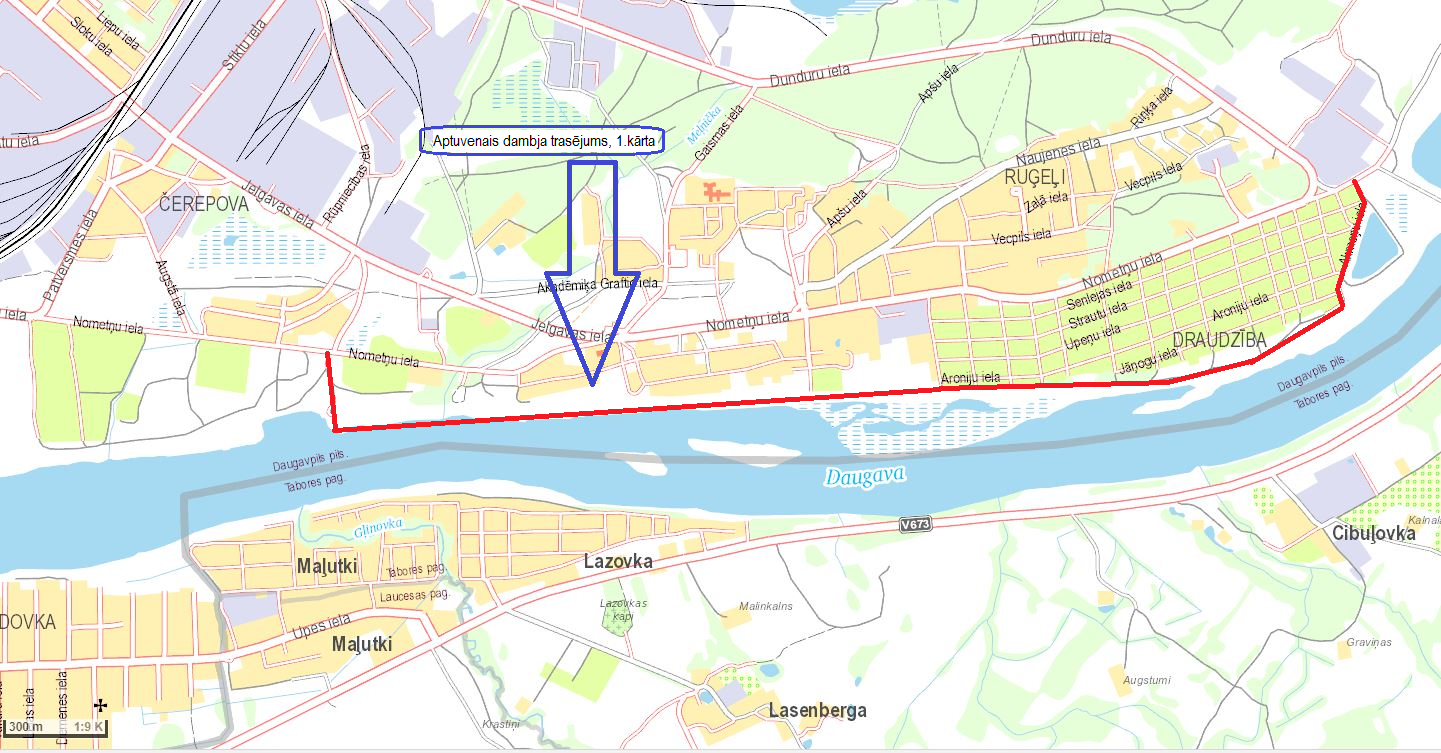 Sagatavoja:Daugavpils pilsētas domes Attīstības departamentaProjektu nodaļas plānošanas inženieris					S. GorņiksSaskaņoja:Daugavpils pilsētas domesPriekšsēdētāja 1.vietnieks							I. PrelatovsPielikums Nr.5iepirkuma nolikumamar identifikācijas Nr. DPD 2018/5PIETEIKUMS DALĪBAI IEPIRKUMā “Aizsargdambja projektēšana Daugavas upes labajā krastā, Nometņu ielas rajonā, Daugavpilī 1.kārta, posmā no Meļņičkas upes rajona līdz Akmeņu un Nometņu ielu krustojumam” iepirkuma identifikācijas nr.DPD 2018/5Pretendents:ar šī pieteikuma iesniegšanu pretendents:piesakās piedalīties iepirkuma, iepirkuma identifikācijas nr.DPD 2018/5);apņemas sniegt Pakalpojumu atbilstoši tehniskajai specifikācijai, piekrīt iepirkuma Nolikumā izvirzītajām prasībām, Nolikuma noteikumi ir skaidri un saprotami;apliecina, ka piekrīt Nolikumam pievienotā līguma projekta noteikumiem un līguma slēgšanas tiesības piešķiršanas gadījumā slēgs līgumu ar Pasūtītāju, saskaņā ar pievienotā līguma projekta tekstu;garantē, ka visa piedāvājumā sniegtā informācija un ziņas ir patiesas.2018.gada ___._______________________________________________________________________________________(paraksttiesīgas personas vai tās pilnvarotās personas (pievienot pilnvaras oriģinālu vai apliecinātu kopiju) paraksts, tā atšifrējums)Pielikums Nr.6atklāta konkursa nolikumamar identifikācijas Nr. DPD 2018/5 ERAFLīgumsaistību izpildes nodrošinājuma garantija (Bankas garantija vai apdrošināšanas sabiedrības garantija)Kam: ........................................................................................................, reģ.Nr. ................................, ...................................., …………………….., Latvijā, LV-.............Ievērojot to, ka [Līguma izpildītāja nosaukums, reģ. Nr. un adrese] (turpmāk tekstā “Līgumu Izpildītājs”) saskaņā ar Līgumu „__________________________________________________” (iepirkuma identifikācijas Nr. ......................................) (turpmāk tekstā –Līgums) nosacījumiem nepieciešams piestādīt Jums bankas garantiju:Mēs, [Bankas nosaukums, reģ. Nr. un juridiskā adrese], galvojam ........................................................... ....................., reģ. Nr. ..........................., [garantijas summa ciparos un vārdos] apmērā par to, ka Līguma Izpildītājs pienācīgi un pareizi izpildīs Līgumos minētās saistības.Banka apņemas (bez nosacījumiem un neatsaucami garantēt kā Primārais saistību nesējs un nevis tikai kā Galvotājs) veikt maksājumus pēc Jūsu pirmās prasības, ko parakstījis Jūsu pilnvarotais pārstāvis, saņemšanas, kur paziņots, ka Līguma Izpildītājs nepilda minētā Līguma saistības, un bez jebkādiem iebildumiem par jebkuru summu (-ām) iepriekš noteiktajās robežās. Jums nav nepieciešams pierādīt vai dot pamatojumu vai iemeslus savai prasībai, un Līguma Izpildītājam nav tiesību apspriest šo prasību.Saskaņā ar šo galvojumu Bankas saistības ir maksāt Jums vienalga kuru, kaut mazāko summu, ko pieprasa vai galvo, ņemot vērā jebkuru prasību, kas izdarīta pirms galvojuma termiņa beigām. Šī galvojuma summa samazināsies par jebkuru summu, kuru Banka izmaksās ................................................ .........................., saskaņā ar šī galvojuma noteikumiem.Mēs turklāt piekrītam, ka nekādas izmaiņas vai papildinājumi, vai citāda Līgumu vai izpildāmo Darbu Nosacījumu, jeb jebkuru citu Līgumu Dokumentu, kuri var tikt sastādīti starp Jums un Līguma izpildītāju, grozīšana, nekādā veidā neatbrīvo mūs no jebkurām šīs galvojuma saistībām, un ar šo Banka atsakās no jebkurām tiesībām, kuras varētu būt pielietojot likumu, tā kā Bankas saistības visādā ziņā ir negrozāmas un, izņemot kā noteikts šajā dokumentā, bezierunu.Šī Garantija ir derīga un pilnā spēkā esoša no līguma noslēgšanas brīža līdz visu darbu pieņemšanas – nodošanas akta parakstīšanai.Jebkurš strīds sakarā ar šo galvojumu tiks izskatīts attiecīgās piekritības tiesā saskaņā ar Latvijas Republikas likumdošanu. Šīs saistības uzņemas Banka.Paraksts un zīmogs.________________________Bankas / Finansu institūcijas nosaukums:_________________________Adrese:__________________Datums:_________________Pielikums Nr.7iepirkuma nolikumamar identifikācijas Nr. DPD 2018/5Piedāvājuma nodrošinājuma būtiskie nosacījumi(Bankas garantijai vai apdrošināšanas sabiedrības garantijai)Piedāvājuma nodrošinājums ir spēkā īsākajā no šādiem termiņiem, izņemot gadījumu, kad iesniedz arī līguma nodrošinājumu pēc līguma noslēgšanas:iepirkuma dokumentos noteiktajā piedāvājuma nodrošinājuma spēkā esamības minimālajā termiņā;Ņemot vērā to, ka pretendents, kura piedāvājums izraudzīts saskaņā ar piedāvājuma izvēles kritēriju, iesniedz līguma nodrošinājumu pēc līguma noslēgšanas, attiecībā uz šo personu piedāvājuma nodrošinājums ir spēkā līdz dienai, kad tā iesniedz šādu līguma nodrošinājumu;līdz iepirkuma līguma noslēgšanai.Nodrošinājuma devējs izmaksā pasūtītājam piedāvājuma nodrošinājuma summu, ja:pretendents atsauc savu piedāvājumu, kamēr ir spēkā piedāvājuma nodrošinājums;pretendents, kura piedāvājums izraudzīts saskaņā ar piedāvājuma izvēles kritēriju, pasūtītāja noteiktajā termiņā nav iesniedzis tam iepirkuma dokumentos un iepirkuma līgumā paredzēto līguma nodrošinājumu;pretendents, kura piedāvājums izraudzīts saskaņā ar piedāvājuma izvēles kritēriju, neparaksta iepirkuma līgumu vai vispārīgo vienošanos pasūtītāja noteiktajā termiņā.Pirmdiena08.00  – 12.00, 13.00  – 18.00OtrdienaTrešdiena Ceturtdiena08.00  – 12.00, 13.00 – 17.00Piektdiena– 12.00, 13.00 – 16.00Nr. p.k.Prasības attiecībā uz pretendenta iespējām veikt profesionālo darbību, pretendenta saimnieciskajam un finansiālajam stāvoklim un tehniskajām un profesionālajām spējām noteiktās prasībasIesniedzamā informācija, kas nepieciešama, lai pretendentu novērtētu saskaņā ar minētajām prasībām:3.1.Piegādātājs ir reģistrēts, licencēts vai sertificēts atbilstoši attiecīgās valsts normatīvo aktu prasībām (ja pretendents ir juridiskā persona).pierādījums tam, ka attiecīgais piegādātājs ir reģistrēts, licencēts vai sertificēts atbilstoši attiecīgās valsts normatīvo aktu prasībām (ja pretendents ir juridiskā persona).3.2.Trijos iepriekšējos gados (2017., 2016., 2015. un 2018.gads līdz piedāvājumu iesniegšanai), pretendents ir izstrādājis tajā skaitā vismaz 1 (vienu) aizsargdambja jaunbūves vai pārbūves būvprojektu.pretendenta pieredzes apraksts tabulas formā (tabulas forma – nolikuma 5.pielikumā) par svarīgāko darbu izpildi ne vairāk kā trijos iepriekšējos gados (2017., 2016., 2015. un 2018.gads līdz piedāvājumu iesniegšanai), tajā skaitā norādot objektu, kas apliecina iepirkuma nolikumā pieprasīto kvalifikāciju.Pieredzes apliecināšanai ir jāpievieno attiecīga pozitīva atsauksme.3.3.Pretendents nodrošina attiecīgi sertificētu speciālistu piesaisti līguma izpildei.Pretendents iesniedz speciālistu sarakstu, kuri veiks paredzētos darbus, tajā skaitā:Būvprojekta vadītājs / speciālists Hidrotehnisko būvju projektēšana, kurš ir izstrādājis tajā skaitā vismaz 1 (vienu) aizsargdambja jaunbūves vai pārbūves būvprojektu.Topogrāfiskās izpētes speciālists3.4.Pretendenta piedāvāties speciālisti piekrīt piedalīties iepirkuma līguma izpildē.Katra speciālista rakstisks apliecinājums par piekrišanu piedalīties iepirkuma līguma izpildē. Iepirkuma līguma izpildes laikā pretendents varēs nomainīt iesniegtajā piedāvājuma nominētus speciālistu/us vienīgi ar pasūtītāja rakstveida piekrišanu. Attiecībā uz iepirkuma līguma izpildē iesaistītā personāla un apakšuzņēmēju nomaiņu pasūtītājs ievēro Publisko iepirkumu likuma regulējumu.3.5.Pretendents ir spējīgs apzināties, vai iepirkuma līguma izpildei ir vai nav jāpiesaista apakšuzņēmēji Pretendents iesniedz sarakstu ar apakšuzņēmējiem, norādot tikai apakšuzņēmējus, kuru veicamo būvdarbu vai sniedzamo pakalpojumu vērtība ir 10 procenti no kopējās iepirkuma līguma vērtības vai lielāka, un katram šādam apakšuzņēmējam izpildei nododamo iepirkuma līguma daļu. Gadījumā, ja pretendents neplāno piesaistīt apakšuzņēmējus, pretendents iesniedz rakstisku apliecinājumu par to, ka iepirkuma līgumam izpildei nav plānots piesaistīt apakšuzņēmējus.3.6.Pretendents veiks darbus atbilstoši tehniskās specifikācijas prasībām, Eiropas savienībā un Latvijas Republikā spēkā esošajiem standartiem. Pretendenta rakstisks apliecinājums, ka Pretendents veiks darbus atbilstoši tehniskās specifikācijas prasībām, Eiropas savienībā un Latvijas Republikā spēkā esošajiem standartiem.3.7.Pretendenta finansiālais stāvoklis ļauj izpildīt iepirkuma līgumu bez priekšapmaksas.Pretendenta rakstisks apliecinājums, ka priekšapmaksa nav nepieciešama.3.8.Pretendents izprot iepirkuma līguma projektā iekļautus nosacījumusPretendenta rakstisks apliecinājums, ka pretendents ir iepazinies ar nolikumā iekļauto līguma projektu un piekrīt līguma projekta nosacījumiem (Nolikuma 1.pielikums).3.9.Prasības, ja piedāvājumu iesniedz piegādātāju apvienībaJa piedāvājumu iesniedz piegādātāju apvienība, Pasūtītājs var prasīt, lai apvienība, attiecībā uz kuru pieņemts lēmums slēgt iepirkuma līgumu, pēc savas izvēles izveidojas atbilstoši noteiktam juridiskam statusam vai noslēdz sabiedrības līgumu, vienojoties par apvienības dalībnieku atbildības sadalījumu, ja tas nepieciešams iepirkuma līguma noteikumu sekmīgai izpildei.Pasūtītāju pārstāvIzpildītāju pārstāvDaugavpils pilsētas domes Attīstības departamenta Projektu nodaļas Plānošanas inženieris Sergejs GorņiksTālrunis: 65476062Tālrunis: e-pasts: sergejs.gorniks@daugavpils.lve-pasts: Nr.p/kIzpildes plānsNedēļas12345…………………..Piedāvātā līgumcena (EUR bez PVN):1.Būvprojekta izstrāde2.AutoruzraudzībaPavisam KOPĀ, EUR bez PVN:Nr.p.k.Darbu nosaukumsMērvienībaMērvienībaDaudzumsVienības cena, EURKopā, EURIzpētes, būvprojektēšanas, autoruzraudzības darbiIzpētes, būvprojektēšanas, autoruzraudzības darbiIzpētes, būvprojektēšanas, autoruzraudzības darbiIzpētes, būvprojektēšanas, autoruzraudzības darbiIzpētes, būvprojektēšanas, autoruzraudzības darbiIzpētes, būvprojektēšanas, autoruzraudzības darbiIzpētes, būvprojektēšanas, autoruzraudzības darbi1.Izpētes darbu veikšanaIzpētes darbu veikšanaIzpētes darbu veikšanaIzpētes darbu veikšanaIzpētes darbu veikšanaIzpētes darbu veikšana1.1.Topogrāfiskā izpēte. Topogrāfiskā plāna izstrādāšana; TITopogrāfiskā izpēte. Topogrāfiskā plāna izstrādāšana; TIobjekts12.Būvniecības ieceres dokumentācijas izstrāde saskaņā ar MK noteikumiem Nr.550Būvniecības ieceres dokumentācijas izstrāde saskaņā ar MK noteikumiem Nr.550Būvniecības ieceres dokumentācijas izstrāde saskaņā ar MK noteikumiem Nr.550Būvniecības ieceres dokumentācijas izstrāde saskaņā ar MK noteikumiem Nr.550Būvniecības ieceres dokumentācijas izstrāde saskaņā ar MK noteikumiem Nr.550Būvniecības ieceres dokumentācijas izstrāde saskaņā ar MK noteikumiem Nr.5502.1.Būvprojekta minimālā sastāvā izstrāde (t.sk. aktualizācija, saskaņošana ar zemju īpašniekiem, publiskā apspriešana)Būvprojekta minimālā sastāvā izstrāde (t.sk. aktualizācija, saskaņošana ar zemju īpašniekiem, publiskā apspriešana)kompl.13.Būvprojekta izstrāde saskaņā ar MK noteikumiem Nr.550Būvprojekta izstrāde saskaņā ar MK noteikumiem Nr.550Būvprojekta izstrāde saskaņā ar MK noteikumiem Nr.550Būvprojekta izstrāde saskaņā ar MK noteikumiem Nr.550Būvprojekta izstrāde saskaņā ar MK noteikumiem Nr.550Būvprojekta izstrāde saskaņā ar MK noteikumiem Nr.5503.1.Vispārīgās daļas izstrāde (t.sk. tehniskā apsekošana)Vispārīgās daļas izstrāde (t.sk. tehniskā apsekošana)kompl.13.2.Arhitektūras daļas izstrādāšana (t.sk. TS, ĢP)Arhitektūras daļas izstrādāšana (t.sk. TS, ĢP)kompl.13.3.Inženierrisinājumu daļu izstrādāšana (t.sk. būvkonstrukciju projektēšana,  inženiertīklu un tehnisko risinājumu projektēšana saskaņā ar tehnisko noteikumu prasībām)Inženierrisinājumu daļu izstrādāšana (t.sk. būvkonstrukciju projektēšana,  inženiertīklu un tehnisko risinājumu projektēšana saskaņā ar tehnisko noteikumu prasībām)objekts13.4.Darbu organizēšanas projekta izstrādāšana (DOP)Darbu organizēšanas projekta izstrādāšana (DOP)kompl.13.5.Būvizstrādājumu specifikācija, ekonomiskās daļas izstrādāšana (BA, T)Būvizstrādājumu specifikācija, ekonomiskās daļas izstrādāšana (BA, T)kompl.13.6.Būvprojekta eksemplāru noformēšana un pavairošanaBūvprojekta eksemplāru noformēšana un pavairošanakompl.13.7.Būvprojekta saskaņošana, akceptēšana (atbilstoši p.3. „Projektēšanas uzdevums”)Būvprojekta saskaņošana, akceptēšana (atbilstoši p.3. „Projektēšanas uzdevums”)kompl.14.Autoruzraudzība Autoruzraudzība Autoruzraudzība Autoruzraudzība Autoruzraudzība Autoruzraudzība 4.1.AutoruzraudzībaAutoruzraudzībalīgums1Kopā:PVN:Pavisam kopā:1.Objekta nosaukums„Aizsargdambja būvniecība Daugavas upes labajā krastā, Nometņu ielas rajonā, Daugavpilī 1.kārta”„Aizsargdambja būvniecība Daugavas upes labajā krastā, Nometņu ielas rajonā, Daugavpilī 1.kārta”„Aizsargdambja būvniecība Daugavas upes labajā krastā, Nometņu ielas rajonā, Daugavpilī 1.kārta”„Aizsargdambja būvniecība Daugavas upes labajā krastā, Nometņu ielas rajonā, Daugavpilī 1.kārta”„Aizsargdambja būvniecība Daugavas upes labajā krastā, Nometņu ielas rajonā, Daugavpilī 1.kārta”„Aizsargdambja būvniecība Daugavas upes labajā krastā, Nometņu ielas rajonā, Daugavpilī 1.kārta”2.Objekta adreseNometņu ielas rajons, DaugavpilsNometņu ielas rajons, DaugavpilsNometņu ielas rajons, DaugavpilsNometņu ielas rajons, DaugavpilsNometņu ielas rajons, DaugavpilsNometņu ielas rajons, Daugavpils3.Būvniecības veidsAtjaunošanaPārbūvePārbūveJauna būvniecībaNojaukšanaNojaukšana3.Būvniecības veidsX4.Objekta parametri Skatīt priekšizpēti „PLŪDU UN KRASTA EROZIJAS RISKU SAMAZINĀŠANAS IESPĒJAS DAUGAVPILĪ” (izstrādātājs SIA „ZVIDZE”) un citus pielikumus.1.kārtai aptuvenais dambja trases garums 3.0-3.5km (precizēt projektēšanas laikā). Skatīt priekšizpēti „PLŪDU UN KRASTA EROZIJAS RISKU SAMAZINĀŠANAS IESPĒJAS DAUGAVPILĪ” (izstrādātājs SIA „ZVIDZE”) un citus pielikumus.1.kārtai aptuvenais dambja trases garums 3.0-3.5km (precizēt projektēšanas laikā). Skatīt priekšizpēti „PLŪDU UN KRASTA EROZIJAS RISKU SAMAZINĀŠANAS IESPĒJAS DAUGAVPILĪ” (izstrādātājs SIA „ZVIDZE”) un citus pielikumus.1.kārtai aptuvenais dambja trases garums 3.0-3.5km (precizēt projektēšanas laikā). Skatīt priekšizpēti „PLŪDU UN KRASTA EROZIJAS RISKU SAMAZINĀŠANAS IESPĒJAS DAUGAVPILĪ” (izstrādātājs SIA „ZVIDZE”) un citus pielikumus.1.kārtai aptuvenais dambja trases garums 3.0-3.5km (precizēt projektēšanas laikā). Skatīt priekšizpēti „PLŪDU UN KRASTA EROZIJAS RISKU SAMAZINĀŠANAS IESPĒJAS DAUGAVPILĪ” (izstrādātājs SIA „ZVIDZE”) un citus pielikumus.1.kārtai aptuvenais dambja trases garums 3.0-3.5km (precizēt projektēšanas laikā). Skatīt priekšizpēti „PLŪDU UN KRASTA EROZIJAS RISKU SAMAZINĀŠANAS IESPĒJAS DAUGAVPILĪ” (izstrādātājs SIA „ZVIDZE”) un citus pielikumus.1.kārtai aptuvenais dambja trases garums 3.0-3.5km (precizēt projektēšanas laikā). 5.PasūtītājsDaugavpils pilsētas domeDaugavpils pilsētas domeDaugavpils pilsētas domeDaugavpils pilsētas domeDaugavpils pilsētas domeDaugavpils pilsētas dome6.Pasūtītāja pārstāvisSergejs Gorņiks (tālr. 654 76062)Sergejs Gorņiks (tālr. 654 76062)Sergejs Gorņiks (tālr. 654 76062)Sergejs Gorņiks (tālr. 654 76062)Sergejs Gorņiks (tālr. 654 76062)Sergejs Gorņiks (tālr. 654 76062)7.Būvprojektēšanas stadijas, posmiPubliskā apspriešana (saskaņā ar Būvvaldes lēmumu)Publiskā apspriešana (saskaņā ar Būvvaldes lēmumu)Publiskā apspriešana (saskaņā ar Būvvaldes lēmumu)Publiskā apspriešana (saskaņā ar Būvvaldes lēmumu)Publiskā apspriešana (saskaņā ar Būvvaldes lēmumu)X7.Būvprojektēšanas stadijas, posmiBūvprojekts minimālā sastāvā, BūvprojektsBūvprojekts minimālā sastāvā, BūvprojektsBūvprojekts minimālā sastāvā, BūvprojektsBūvprojekts minimālā sastāvā, BūvprojektsBūvprojekts minimālā sastāvā, BūvprojektsX8.Izpētes darbiĢeotehniskā izpēteĢeotehniskā izpēteĢeotehniskā izpēteĢeotehniskā izpēteĢeotehniskā izpēteSk. pielikumus8.Izpētes darbiTopogrāfiskā izpēte (saskaņā ar Darba apjomiem)Topogrāfiskā izpēte (saskaņā ar Darba apjomiem)Topogrāfiskā izpēte (saskaņā ar Darba apjomiem)Topogrāfiskā izpēte (saskaņā ar Darba apjomiem)Topogrāfiskā izpēte (saskaņā ar Darba apjomiem)X9.Būvprojektēšanai nepieciešamie dokumenti un izejmateriāliBūvprojektēšanai nepieciešamie dokumenti un izejmateriāliBūvprojektēšanai nepieciešamie dokumenti un izejmateriāliBūvprojektēšanai nepieciešamie dokumenti un izejmateriāliBūvprojektēšanai nepieciešamie dokumenti un izejmateriāliBūvprojektēšanai nepieciešamie dokumenti un izejmateriāliBūvprojektēšanai nepieciešamie dokumenti un izejmateriāli9.1.BūvatļaujaPieprasa PasūtītājsPieprasa PasūtītājsPieprasa PasūtītājsPieprasa PasūtītājsPieprasa PasūtītājsPieprasa Pasūtītājs9.2.Zemes gabala dokumentiPasūtītājs sagatavo informatīvās izdrukas no Kadastra informācijas sistēmas teksta datiemPasūtītājs sagatavo informatīvās izdrukas no Kadastra informācijas sistēmas teksta datiemPasūtītājs sagatavo informatīvās izdrukas no Kadastra informācijas sistēmas teksta datiemPasūtītājs sagatavo informatīvās izdrukas no Kadastra informācijas sistēmas teksta datiemPasūtītājs sagatavo informatīvās izdrukas no Kadastra informācijas sistēmas teksta datiemPasūtītājs sagatavo informatīvās izdrukas no Kadastra informācijas sistēmas teksta datiem9.3.Inventarizācijas materiāliNavNavNavNavNavNav9.4.Objekta tehniskā apsekošana (esošo meliorācijas sistēmu un hidrotehnisko būvju apsekošana)Veic ProjektētājsVeic ProjektētājsVeic ProjektētājsVeic ProjektētājsVeic ProjektētājsVeic Projektētājs9.5.Satiksmes intensitātes uzskaite un analīzeVeic ProjektētājsVeic ProjektētājsVeic ProjektētājsVeic ProjektētājsVeic ProjektētājsVeic Projektētājs9.6.Būvprojekta ekspertīzeJa nepieciešams pasūta PasūtītājsJa nepieciešams pasūta PasūtītājsJa nepieciešams pasūta PasūtītājsJa nepieciešams pasūta PasūtītājsJa nepieciešams pasūta PasūtītājsJa nepieciešams pasūta Pasūtītājs9.7.Pievienotie tehniskie noteikumiPievienotie tehniskie noteikumiPievienotie tehniskie noteikumiPievienotie tehniskie noteikumiPievienotie tehniskie noteikumiPievienotie tehniskie noteikumiPievienotie tehniskie noteikumi9.7.1.ŪdensapgādePieprasa ProjektētājsPieprasa ProjektētājsSIA „Daugavpils ūdens”SIA „Daugavpils ūdens”SIA „Daugavpils ūdens”SIA „Daugavpils ūdens”9.7.2.Sadzīves kanalizācijaPieprasa ProjektētājsPieprasa ProjektētājsSIA „Daugavpils ūdens”SIA „Daugavpils ūdens”SIA „Daugavpils ūdens”SIA „Daugavpils ūdens”9.7.3.SiltumapgādePieprasa ProjektētājsPieprasa ProjektētājsPAS „Daugavpils siltumtīkli”PAS „Daugavpils siltumtīkli”PAS „Daugavpils siltumtīkli”PAS „Daugavpils siltumtīkli”9.7.4.Gāzes apgādePieprasa ProjektētājsPieprasa ProjektētājsAS „Latvijas Gāze”AS „Latvijas Gāze”AS „Latvijas Gāze”AS „Latvijas Gāze”9.7.5.ElektroapgādePieprasa ProjektētājsPieprasa ProjektētājsAS „Sadales tīkls”AS „Sadales tīkls”AS „Sadales tīkls”AS „Sadales tīkls”9.7.5.ElektroapgādePieprasa ProjektētājsPieprasa ProjektētājsAS „Augstsprieguma tīkls”AS „Augstsprieguma tīkls”AS „Augstsprieguma tīkls”AS „Augstsprieguma tīkls”9.7.6.Vājstrāvas tīkliPieprasa ProjektētājsPieprasa ProjektētājsSIA „Lattelecom”SIA „Lattelecom”SIA „Lattelecom”SIA „Lattelecom”9.7.6.Vājstrāvas tīkliPieprasa ProjektētājsPieprasa ProjektētājsSIA „Dautkom”SIA „Dautkom”SIA „Dautkom”SIA „Dautkom”9.7.7.Ielas un ceļiPieprasa ProjektētājsPieprasa ProjektētājsVAS „Latvijas valsts ceļi”VAS „Latvijas valsts ceļi”VAS „Latvijas valsts ceļi”VAS „Latvijas valsts ceļi”9.7.7.Ielas un ceļiPieprasa ProjektētājsPieprasa ProjektētājsDaugavpils pilsētas pašvaldības iestāde „Komunālās saimniecības pārvalde”Daugavpils pilsētas pašvaldības iestāde „Komunālās saimniecības pārvalde”Daugavpils pilsētas pašvaldības iestāde „Komunālās saimniecības pārvalde”Daugavpils pilsētas pašvaldības iestāde „Komunālās saimniecības pārvalde”9.7.8.Lietus ūdens kanalizācijaPieprasa ProjektētājsPieprasa ProjektētājsDaugavpils pilsētas pašvaldības iestāde „Komunālās saimniecības pārvalde”Daugavpils pilsētas pašvaldības iestāde „Komunālās saimniecības pārvalde”Daugavpils pilsētas pašvaldības iestāde „Komunālās saimniecības pārvalde”Daugavpils pilsētas pašvaldības iestāde „Komunālās saimniecības pārvalde”9.7.9.ApgaismojumsPieprasa ProjektētājsPieprasa ProjektētājsDaugavpils pilsētas pašvaldības iestāde „Komunālās saimniecības pārvalde”Daugavpils pilsētas pašvaldības iestāde „Komunālās saimniecības pārvalde”Daugavpils pilsētas pašvaldības iestāde „Komunālās saimniecības pārvalde”Daugavpils pilsētas pašvaldības iestāde „Komunālās saimniecības pārvalde”9.7.10.CitiPieprasa ProjektētājsPieprasa ProjektētājsReģionālā vides pārvaldeReģionālā vides pārvaldeReģionālā vides pārvaldeReģionālā vides pārvalde10.Provizoriski būvniecības uzsākšanas un pabeigšanas termiņi2018.g.-2020.g.2018.g.-2020.g.2018.g.-2020.g.2018.g.-2020.g.2018.g.-2020.g.2018.g.-2020.g.11.Būvprojekta saskaņošana, akceptēšanaSaskaņa ar spēkā esošo būvniecības regulējumu;Ar visiem ieinteresētiem inženierkomunikāciju turētajiem, īpašniekiem; Ar zemju īpašniekiem; Ar iestādēm, kuras izsniedza tehniskos noteikumos;Ar Daugavpils pilsētas domes Pilsētplānošanas un būvniecības departamentu; Saskaņa ar spēkā esošo būvniecības regulējumu;Ar visiem ieinteresētiem inženierkomunikāciju turētajiem, īpašniekiem; Ar zemju īpašniekiem; Ar iestādēm, kuras izsniedza tehniskos noteikumos;Ar Daugavpils pilsētas domes Pilsētplānošanas un būvniecības departamentu; Saskaņa ar spēkā esošo būvniecības regulējumu;Ar visiem ieinteresētiem inženierkomunikāciju turētajiem, īpašniekiem; Ar zemju īpašniekiem; Ar iestādēm, kuras izsniedza tehniskos noteikumos;Ar Daugavpils pilsētas domes Pilsētplānošanas un būvniecības departamentu; Saskaņa ar spēkā esošo būvniecības regulējumu;Ar visiem ieinteresētiem inženierkomunikāciju turētajiem, īpašniekiem; Ar zemju īpašniekiem; Ar iestādēm, kuras izsniedza tehniskos noteikumos;Ar Daugavpils pilsētas domes Pilsētplānošanas un būvniecības departamentu; Saskaņa ar spēkā esošo būvniecības regulējumu;Ar visiem ieinteresētiem inženierkomunikāciju turētajiem, īpašniekiem; Ar zemju īpašniekiem; Ar iestādēm, kuras izsniedza tehniskos noteikumos;Ar Daugavpils pilsētas domes Pilsētplānošanas un būvniecības departamentu; Saskaņa ar spēkā esošo būvniecības regulējumu;Ar visiem ieinteresētiem inženierkomunikāciju turētajiem, īpašniekiem; Ar zemju īpašniekiem; Ar iestādēm, kuras izsniedza tehniskos noteikumos;Ar Daugavpils pilsētas domes Pilsētplānošanas un būvniecības departamentu; 12.Būvprojekta eksemplāru skaitsBūvprojekts minimālā sastāva: 3 oriģināli + 1 digitālā veidā (pdf, dwg, xls)Būvprojekts: 6 oriģināli + 2 digitālā veidā (pdf, dwg, xls)Būvprojekts minimālā sastāva: 3 oriģināli + 1 digitālā veidā (pdf, dwg, xls)Būvprojekts: 6 oriģināli + 2 digitālā veidā (pdf, dwg, xls)Būvprojekts minimālā sastāva: 3 oriģināli + 1 digitālā veidā (pdf, dwg, xls)Būvprojekts: 6 oriģināli + 2 digitālā veidā (pdf, dwg, xls)Būvprojekts minimālā sastāva: 3 oriģināli + 1 digitālā veidā (pdf, dwg, xls)Būvprojekts: 6 oriģināli + 2 digitālā veidā (pdf, dwg, xls)Būvprojekts minimālā sastāva: 3 oriģināli + 1 digitālā veidā (pdf, dwg, xls)Būvprojekts: 6 oriģināli + 2 digitālā veidā (pdf, dwg, xls)Būvprojekts minimālā sastāva: 3 oriģināli + 1 digitālā veidā (pdf, dwg, xls)Būvprojekts: 6 oriģināli + 2 digitālā veidā (pdf, dwg, xls)13. Īpašie nosacījumi:Īpašie nosacījumi:Īpašie nosacījumi:Īpašie nosacījumi:Īpašie nosacījumi:Īpašie nosacījumi:Īpašie nosacījumi:Mērķis. Izstrādāt dokumentāciju atbilstoši Latvijas Republikas spēkā esošam būvniecības regulējumam, Latvijas Republikas, Eiropas būvnormatīviem, standartiem un tehniskajiem noteikumiem. Būvprojektā paredzēt konstrukciju ilgizturību ar minimāliem ekspluatācijas izdevumiem. Projektējot būves, ievērot ekonomiskus apsvērumus.Projektēšana jāveic atbilstoši aktuāliem būvniecību regulējošajiem normatīvajiem aktiem (LBN, EN, LVS) un citiem būnormatīviem, t.sk.:Būvniecības līkums,MK noteikumi Nr.500 „Vispārīgie būvnoteikumi”,MK noteikumi Nr.550 „Hidrotehnisko un meliorācijas būvju būvnoteikumi”,LBN 005-15 „Inženierizpētes noteikumi būvniecībā”,LBN 202-15 „Būvprojekta saturs un noformēšana”,LBN 224-15 „Meliorācijas sistēmas un hidrotehniskās būves”,LBN 501-17 „Būvizmaksu noteikšanas kārtība”,Nozares standarts LV UTN 90000064151-01-2008 „Meliorācijas sistēmas- drenāžas būves. Specifikācijas un prasības”,Nozares standarts LV UTN 90000064151-02-2008 „Meliorācijas sistēmas- gultņu nostiprinājumi. Specifikācijas un prasības”,Nozares standarts LV UTN 90000064151-03-2008 „Meliorācijas sistēmas- caurtekas. Specifikācijas un prasības”,Nesošām konstrukcijām un ceļiem: Eirokodeksi,LVS 190 serijas,LVS 77-1,2,3:2016 „Ceļa zīmes”,LVS 85:2016 „Ceļa apzīmējumi”,Ceļu specifikācijas 2017.Piedāvājuma cenā ir jāņem vērā jebkādi citi projektēšanas darbi, ietverot visus projektēšanas darbus, kuri nav ietverti projektēšanas uzdevumā un/vai ir nepieciešami darbu nodrošināšanai. Ja arī kāds darbs nav īpaši uzsvērts, tad pretendentam, ņemot vērā tā profesionālo pieredzi, ir jāievērtē visi projektēšanas darbi, kas vajadzīgi būvobjekta funkcionēšanai, būvniecībai un pilnīgai nodošanai ekspluatācijā. Nekāda papildus maksa par neuzskaitītiem darbiem netiek atzīta.Visiem tehniskās dokumentācijas risinājumiem jābūt ekonomiski pamatotiem.Ņemot vērā specifiku un Pasūtītāja finansiālās iespējas paredzēt būvprojekta realizāciju sadalīt vairākās kārtas (ja būs nepieciešams). Kārtu skaitu un sadalījumu saskaņot ar Pasūtītaju.Inženierizpētes veikt atbilstoši LBN 005-15 „Inženierizpētes noteikumi būvniecībā”.Paredzēt inženierkomunikāciju atjaunošanu, gadījumā ja pastāv to bojāšanas risks, veicot objekta būvniecību.Projektētājam jāveic inženiertīklu projektēšanas darbi atbilstoši tehniskajiem noteikumiem. Iekļaut izcenojumos izdevumus, saistītus ar publisko apspriešanu (t.sk. būvtafeles un planšetes noformēšana un uzstādīšana). Iekļaut izcenojumos visus iespējamos papilddarbus.Inženiertīklu pieslēgumu punktu novietojumu precizēt pie inženierkomunikāciju turētājiem, ja tie nav noradītie tehniskajos noteikumos.Materiālu specifikāciju, darbu apjomus un būvdarbu izmaksas noteikt atbilstoši LBN 501-17 „Būvizmaksu noteikšanas kārtība”. Materiālu un darbu apjomu sarakstu sagatavošanā ir jāievēro sekojošais- būvdarbus jāsadala pa atsevišķi mērāmiem un izcenojamiem darbu veidiem, ievērojot darba raksturu, tā, lai paveikto apjomu varētu ērti uzmērīt (novērtēt).Ievērot Aizsargjoslu likumu.Paredzēt risinājumus vides pieejamības nodrošināšanai objektā, atbilstoši normatīvajiem aktiem.Projektējot inženierkomunikācijas, ievērot LBN 008-14 „Inženiertīklu izvietojums” un Daugavpils pilsētas teritorijas apbūves noteikumu pielikuma Nr.3 1. un 2.tabulu.Projektētājam jāsadala būvdarbu apjomus un tāmes uz attiecināmajām un neattiecināmajām izmaksām atbilstoši  09.08.2016. MK noteikumiem Nr. 519 “Darbības programmas "Izaugsme un nodarbinātība" 5.1.1. specifiskā atbalsta mērķa "Novērst plūdu un krasta erozijas risku apdraudējumu pilsētu teritorijās" projektu iesniegumu otrās un trešās atlases kārtas īstenošanas noteikumi”.Projektētājs sagatavo sertificēto būvinženieru atzinumus par komunikāciju pārbūvi sakarā ar bojāšanas risku. Projektētājs sniedz būvprojekta risinājuma atbilstības apkopojumu, kurā apliecina projekta rādītāju sasniegšanu, atbilstoši  09.08.2016. MK noteikumiem Nr. 519 “Darbības programmas "Izaugsme un nodarbinātība" 5.1.1. specifiskā atbalsta mērķa "Novērst plūdu un krasta erozijas risku apdraudējumu pilsētu teritorijās" projektu iesniegumu otrās un trešās atlases kārtas īstenošanas noteikumi”. Mērķis. Izstrādāt dokumentāciju atbilstoši Latvijas Republikas spēkā esošam būvniecības regulējumam, Latvijas Republikas, Eiropas būvnormatīviem, standartiem un tehniskajiem noteikumiem. Būvprojektā paredzēt konstrukciju ilgizturību ar minimāliem ekspluatācijas izdevumiem. Projektējot būves, ievērot ekonomiskus apsvērumus.Projektēšana jāveic atbilstoši aktuāliem būvniecību regulējošajiem normatīvajiem aktiem (LBN, EN, LVS) un citiem būnormatīviem, t.sk.:Būvniecības līkums,MK noteikumi Nr.500 „Vispārīgie būvnoteikumi”,MK noteikumi Nr.550 „Hidrotehnisko un meliorācijas būvju būvnoteikumi”,LBN 005-15 „Inženierizpētes noteikumi būvniecībā”,LBN 202-15 „Būvprojekta saturs un noformēšana”,LBN 224-15 „Meliorācijas sistēmas un hidrotehniskās būves”,LBN 501-17 „Būvizmaksu noteikšanas kārtība”,Nozares standarts LV UTN 90000064151-01-2008 „Meliorācijas sistēmas- drenāžas būves. Specifikācijas un prasības”,Nozares standarts LV UTN 90000064151-02-2008 „Meliorācijas sistēmas- gultņu nostiprinājumi. Specifikācijas un prasības”,Nozares standarts LV UTN 90000064151-03-2008 „Meliorācijas sistēmas- caurtekas. Specifikācijas un prasības”,Nesošām konstrukcijām un ceļiem: Eirokodeksi,LVS 190 serijas,LVS 77-1,2,3:2016 „Ceļa zīmes”,LVS 85:2016 „Ceļa apzīmējumi”,Ceļu specifikācijas 2017.Piedāvājuma cenā ir jāņem vērā jebkādi citi projektēšanas darbi, ietverot visus projektēšanas darbus, kuri nav ietverti projektēšanas uzdevumā un/vai ir nepieciešami darbu nodrošināšanai. Ja arī kāds darbs nav īpaši uzsvērts, tad pretendentam, ņemot vērā tā profesionālo pieredzi, ir jāievērtē visi projektēšanas darbi, kas vajadzīgi būvobjekta funkcionēšanai, būvniecībai un pilnīgai nodošanai ekspluatācijā. Nekāda papildus maksa par neuzskaitītiem darbiem netiek atzīta.Visiem tehniskās dokumentācijas risinājumiem jābūt ekonomiski pamatotiem.Ņemot vērā specifiku un Pasūtītāja finansiālās iespējas paredzēt būvprojekta realizāciju sadalīt vairākās kārtas (ja būs nepieciešams). Kārtu skaitu un sadalījumu saskaņot ar Pasūtītaju.Inženierizpētes veikt atbilstoši LBN 005-15 „Inženierizpētes noteikumi būvniecībā”.Paredzēt inženierkomunikāciju atjaunošanu, gadījumā ja pastāv to bojāšanas risks, veicot objekta būvniecību.Projektētājam jāveic inženiertīklu projektēšanas darbi atbilstoši tehniskajiem noteikumiem. Iekļaut izcenojumos izdevumus, saistītus ar publisko apspriešanu (t.sk. būvtafeles un planšetes noformēšana un uzstādīšana). Iekļaut izcenojumos visus iespējamos papilddarbus.Inženiertīklu pieslēgumu punktu novietojumu precizēt pie inženierkomunikāciju turētājiem, ja tie nav noradītie tehniskajos noteikumos.Materiālu specifikāciju, darbu apjomus un būvdarbu izmaksas noteikt atbilstoši LBN 501-17 „Būvizmaksu noteikšanas kārtība”. Materiālu un darbu apjomu sarakstu sagatavošanā ir jāievēro sekojošais- būvdarbus jāsadala pa atsevišķi mērāmiem un izcenojamiem darbu veidiem, ievērojot darba raksturu, tā, lai paveikto apjomu varētu ērti uzmērīt (novērtēt).Ievērot Aizsargjoslu likumu.Paredzēt risinājumus vides pieejamības nodrošināšanai objektā, atbilstoši normatīvajiem aktiem.Projektējot inženierkomunikācijas, ievērot LBN 008-14 „Inženiertīklu izvietojums” un Daugavpils pilsētas teritorijas apbūves noteikumu pielikuma Nr.3 1. un 2.tabulu.Projektētājam jāsadala būvdarbu apjomus un tāmes uz attiecināmajām un neattiecināmajām izmaksām atbilstoši  09.08.2016. MK noteikumiem Nr. 519 “Darbības programmas "Izaugsme un nodarbinātība" 5.1.1. specifiskā atbalsta mērķa "Novērst plūdu un krasta erozijas risku apdraudējumu pilsētu teritorijās" projektu iesniegumu otrās un trešās atlases kārtas īstenošanas noteikumi”.Projektētājs sagatavo sertificēto būvinženieru atzinumus par komunikāciju pārbūvi sakarā ar bojāšanas risku. Projektētājs sniedz būvprojekta risinājuma atbilstības apkopojumu, kurā apliecina projekta rādītāju sasniegšanu, atbilstoši  09.08.2016. MK noteikumiem Nr. 519 “Darbības programmas "Izaugsme un nodarbinātība" 5.1.1. specifiskā atbalsta mērķa "Novērst plūdu un krasta erozijas risku apdraudējumu pilsētu teritorijās" projektu iesniegumu otrās un trešās atlases kārtas īstenošanas noteikumi”. Mērķis. Izstrādāt dokumentāciju atbilstoši Latvijas Republikas spēkā esošam būvniecības regulējumam, Latvijas Republikas, Eiropas būvnormatīviem, standartiem un tehniskajiem noteikumiem. Būvprojektā paredzēt konstrukciju ilgizturību ar minimāliem ekspluatācijas izdevumiem. Projektējot būves, ievērot ekonomiskus apsvērumus.Projektēšana jāveic atbilstoši aktuāliem būvniecību regulējošajiem normatīvajiem aktiem (LBN, EN, LVS) un citiem būnormatīviem, t.sk.:Būvniecības līkums,MK noteikumi Nr.500 „Vispārīgie būvnoteikumi”,MK noteikumi Nr.550 „Hidrotehnisko un meliorācijas būvju būvnoteikumi”,LBN 005-15 „Inženierizpētes noteikumi būvniecībā”,LBN 202-15 „Būvprojekta saturs un noformēšana”,LBN 224-15 „Meliorācijas sistēmas un hidrotehniskās būves”,LBN 501-17 „Būvizmaksu noteikšanas kārtība”,Nozares standarts LV UTN 90000064151-01-2008 „Meliorācijas sistēmas- drenāžas būves. Specifikācijas un prasības”,Nozares standarts LV UTN 90000064151-02-2008 „Meliorācijas sistēmas- gultņu nostiprinājumi. Specifikācijas un prasības”,Nozares standarts LV UTN 90000064151-03-2008 „Meliorācijas sistēmas- caurtekas. Specifikācijas un prasības”,Nesošām konstrukcijām un ceļiem: Eirokodeksi,LVS 190 serijas,LVS 77-1,2,3:2016 „Ceļa zīmes”,LVS 85:2016 „Ceļa apzīmējumi”,Ceļu specifikācijas 2017.Piedāvājuma cenā ir jāņem vērā jebkādi citi projektēšanas darbi, ietverot visus projektēšanas darbus, kuri nav ietverti projektēšanas uzdevumā un/vai ir nepieciešami darbu nodrošināšanai. Ja arī kāds darbs nav īpaši uzsvērts, tad pretendentam, ņemot vērā tā profesionālo pieredzi, ir jāievērtē visi projektēšanas darbi, kas vajadzīgi būvobjekta funkcionēšanai, būvniecībai un pilnīgai nodošanai ekspluatācijā. Nekāda papildus maksa par neuzskaitītiem darbiem netiek atzīta.Visiem tehniskās dokumentācijas risinājumiem jābūt ekonomiski pamatotiem.Ņemot vērā specifiku un Pasūtītāja finansiālās iespējas paredzēt būvprojekta realizāciju sadalīt vairākās kārtas (ja būs nepieciešams). Kārtu skaitu un sadalījumu saskaņot ar Pasūtītaju.Inženierizpētes veikt atbilstoši LBN 005-15 „Inženierizpētes noteikumi būvniecībā”.Paredzēt inženierkomunikāciju atjaunošanu, gadījumā ja pastāv to bojāšanas risks, veicot objekta būvniecību.Projektētājam jāveic inženiertīklu projektēšanas darbi atbilstoši tehniskajiem noteikumiem. Iekļaut izcenojumos izdevumus, saistītus ar publisko apspriešanu (t.sk. būvtafeles un planšetes noformēšana un uzstādīšana). Iekļaut izcenojumos visus iespējamos papilddarbus.Inženiertīklu pieslēgumu punktu novietojumu precizēt pie inženierkomunikāciju turētājiem, ja tie nav noradītie tehniskajos noteikumos.Materiālu specifikāciju, darbu apjomus un būvdarbu izmaksas noteikt atbilstoši LBN 501-17 „Būvizmaksu noteikšanas kārtība”. Materiālu un darbu apjomu sarakstu sagatavošanā ir jāievēro sekojošais- būvdarbus jāsadala pa atsevišķi mērāmiem un izcenojamiem darbu veidiem, ievērojot darba raksturu, tā, lai paveikto apjomu varētu ērti uzmērīt (novērtēt).Ievērot Aizsargjoslu likumu.Paredzēt risinājumus vides pieejamības nodrošināšanai objektā, atbilstoši normatīvajiem aktiem.Projektējot inženierkomunikācijas, ievērot LBN 008-14 „Inženiertīklu izvietojums” un Daugavpils pilsētas teritorijas apbūves noteikumu pielikuma Nr.3 1. un 2.tabulu.Projektētājam jāsadala būvdarbu apjomus un tāmes uz attiecināmajām un neattiecināmajām izmaksām atbilstoši  09.08.2016. MK noteikumiem Nr. 519 “Darbības programmas "Izaugsme un nodarbinātība" 5.1.1. specifiskā atbalsta mērķa "Novērst plūdu un krasta erozijas risku apdraudējumu pilsētu teritorijās" projektu iesniegumu otrās un trešās atlases kārtas īstenošanas noteikumi”.Projektētājs sagatavo sertificēto būvinženieru atzinumus par komunikāciju pārbūvi sakarā ar bojāšanas risku. Projektētājs sniedz būvprojekta risinājuma atbilstības apkopojumu, kurā apliecina projekta rādītāju sasniegšanu, atbilstoši  09.08.2016. MK noteikumiem Nr. 519 “Darbības programmas "Izaugsme un nodarbinātība" 5.1.1. specifiskā atbalsta mērķa "Novērst plūdu un krasta erozijas risku apdraudējumu pilsētu teritorijās" projektu iesniegumu otrās un trešās atlases kārtas īstenošanas noteikumi”. Mērķis. Izstrādāt dokumentāciju atbilstoši Latvijas Republikas spēkā esošam būvniecības regulējumam, Latvijas Republikas, Eiropas būvnormatīviem, standartiem un tehniskajiem noteikumiem. Būvprojektā paredzēt konstrukciju ilgizturību ar minimāliem ekspluatācijas izdevumiem. Projektējot būves, ievērot ekonomiskus apsvērumus.Projektēšana jāveic atbilstoši aktuāliem būvniecību regulējošajiem normatīvajiem aktiem (LBN, EN, LVS) un citiem būnormatīviem, t.sk.:Būvniecības līkums,MK noteikumi Nr.500 „Vispārīgie būvnoteikumi”,MK noteikumi Nr.550 „Hidrotehnisko un meliorācijas būvju būvnoteikumi”,LBN 005-15 „Inženierizpētes noteikumi būvniecībā”,LBN 202-15 „Būvprojekta saturs un noformēšana”,LBN 224-15 „Meliorācijas sistēmas un hidrotehniskās būves”,LBN 501-17 „Būvizmaksu noteikšanas kārtība”,Nozares standarts LV UTN 90000064151-01-2008 „Meliorācijas sistēmas- drenāžas būves. Specifikācijas un prasības”,Nozares standarts LV UTN 90000064151-02-2008 „Meliorācijas sistēmas- gultņu nostiprinājumi. Specifikācijas un prasības”,Nozares standarts LV UTN 90000064151-03-2008 „Meliorācijas sistēmas- caurtekas. Specifikācijas un prasības”,Nesošām konstrukcijām un ceļiem: Eirokodeksi,LVS 190 serijas,LVS 77-1,2,3:2016 „Ceļa zīmes”,LVS 85:2016 „Ceļa apzīmējumi”,Ceļu specifikācijas 2017.Piedāvājuma cenā ir jāņem vērā jebkādi citi projektēšanas darbi, ietverot visus projektēšanas darbus, kuri nav ietverti projektēšanas uzdevumā un/vai ir nepieciešami darbu nodrošināšanai. Ja arī kāds darbs nav īpaši uzsvērts, tad pretendentam, ņemot vērā tā profesionālo pieredzi, ir jāievērtē visi projektēšanas darbi, kas vajadzīgi būvobjekta funkcionēšanai, būvniecībai un pilnīgai nodošanai ekspluatācijā. Nekāda papildus maksa par neuzskaitītiem darbiem netiek atzīta.Visiem tehniskās dokumentācijas risinājumiem jābūt ekonomiski pamatotiem.Ņemot vērā specifiku un Pasūtītāja finansiālās iespējas paredzēt būvprojekta realizāciju sadalīt vairākās kārtas (ja būs nepieciešams). Kārtu skaitu un sadalījumu saskaņot ar Pasūtītaju.Inženierizpētes veikt atbilstoši LBN 005-15 „Inženierizpētes noteikumi būvniecībā”.Paredzēt inženierkomunikāciju atjaunošanu, gadījumā ja pastāv to bojāšanas risks, veicot objekta būvniecību.Projektētājam jāveic inženiertīklu projektēšanas darbi atbilstoši tehniskajiem noteikumiem. Iekļaut izcenojumos izdevumus, saistītus ar publisko apspriešanu (t.sk. būvtafeles un planšetes noformēšana un uzstādīšana). Iekļaut izcenojumos visus iespējamos papilddarbus.Inženiertīklu pieslēgumu punktu novietojumu precizēt pie inženierkomunikāciju turētājiem, ja tie nav noradītie tehniskajos noteikumos.Materiālu specifikāciju, darbu apjomus un būvdarbu izmaksas noteikt atbilstoši LBN 501-17 „Būvizmaksu noteikšanas kārtība”. Materiālu un darbu apjomu sarakstu sagatavošanā ir jāievēro sekojošais- būvdarbus jāsadala pa atsevišķi mērāmiem un izcenojamiem darbu veidiem, ievērojot darba raksturu, tā, lai paveikto apjomu varētu ērti uzmērīt (novērtēt).Ievērot Aizsargjoslu likumu.Paredzēt risinājumus vides pieejamības nodrošināšanai objektā, atbilstoši normatīvajiem aktiem.Projektējot inženierkomunikācijas, ievērot LBN 008-14 „Inženiertīklu izvietojums” un Daugavpils pilsētas teritorijas apbūves noteikumu pielikuma Nr.3 1. un 2.tabulu.Projektētājam jāsadala būvdarbu apjomus un tāmes uz attiecināmajām un neattiecināmajām izmaksām atbilstoši  09.08.2016. MK noteikumiem Nr. 519 “Darbības programmas "Izaugsme un nodarbinātība" 5.1.1. specifiskā atbalsta mērķa "Novērst plūdu un krasta erozijas risku apdraudējumu pilsētu teritorijās" projektu iesniegumu otrās un trešās atlases kārtas īstenošanas noteikumi”.Projektētājs sagatavo sertificēto būvinženieru atzinumus par komunikāciju pārbūvi sakarā ar bojāšanas risku. Projektētājs sniedz būvprojekta risinājuma atbilstības apkopojumu, kurā apliecina projekta rādītāju sasniegšanu, atbilstoši  09.08.2016. MK noteikumiem Nr. 519 “Darbības programmas "Izaugsme un nodarbinātība" 5.1.1. specifiskā atbalsta mērķa "Novērst plūdu un krasta erozijas risku apdraudējumu pilsētu teritorijās" projektu iesniegumu otrās un trešās atlases kārtas īstenošanas noteikumi”. Mērķis. Izstrādāt dokumentāciju atbilstoši Latvijas Republikas spēkā esošam būvniecības regulējumam, Latvijas Republikas, Eiropas būvnormatīviem, standartiem un tehniskajiem noteikumiem. Būvprojektā paredzēt konstrukciju ilgizturību ar minimāliem ekspluatācijas izdevumiem. Projektējot būves, ievērot ekonomiskus apsvērumus.Projektēšana jāveic atbilstoši aktuāliem būvniecību regulējošajiem normatīvajiem aktiem (LBN, EN, LVS) un citiem būnormatīviem, t.sk.:Būvniecības līkums,MK noteikumi Nr.500 „Vispārīgie būvnoteikumi”,MK noteikumi Nr.550 „Hidrotehnisko un meliorācijas būvju būvnoteikumi”,LBN 005-15 „Inženierizpētes noteikumi būvniecībā”,LBN 202-15 „Būvprojekta saturs un noformēšana”,LBN 224-15 „Meliorācijas sistēmas un hidrotehniskās būves”,LBN 501-17 „Būvizmaksu noteikšanas kārtība”,Nozares standarts LV UTN 90000064151-01-2008 „Meliorācijas sistēmas- drenāžas būves. Specifikācijas un prasības”,Nozares standarts LV UTN 90000064151-02-2008 „Meliorācijas sistēmas- gultņu nostiprinājumi. Specifikācijas un prasības”,Nozares standarts LV UTN 90000064151-03-2008 „Meliorācijas sistēmas- caurtekas. Specifikācijas un prasības”,Nesošām konstrukcijām un ceļiem: Eirokodeksi,LVS 190 serijas,LVS 77-1,2,3:2016 „Ceļa zīmes”,LVS 85:2016 „Ceļa apzīmējumi”,Ceļu specifikācijas 2017.Piedāvājuma cenā ir jāņem vērā jebkādi citi projektēšanas darbi, ietverot visus projektēšanas darbus, kuri nav ietverti projektēšanas uzdevumā un/vai ir nepieciešami darbu nodrošināšanai. Ja arī kāds darbs nav īpaši uzsvērts, tad pretendentam, ņemot vērā tā profesionālo pieredzi, ir jāievērtē visi projektēšanas darbi, kas vajadzīgi būvobjekta funkcionēšanai, būvniecībai un pilnīgai nodošanai ekspluatācijā. Nekāda papildus maksa par neuzskaitītiem darbiem netiek atzīta.Visiem tehniskās dokumentācijas risinājumiem jābūt ekonomiski pamatotiem.Ņemot vērā specifiku un Pasūtītāja finansiālās iespējas paredzēt būvprojekta realizāciju sadalīt vairākās kārtas (ja būs nepieciešams). Kārtu skaitu un sadalījumu saskaņot ar Pasūtītaju.Inženierizpētes veikt atbilstoši LBN 005-15 „Inženierizpētes noteikumi būvniecībā”.Paredzēt inženierkomunikāciju atjaunošanu, gadījumā ja pastāv to bojāšanas risks, veicot objekta būvniecību.Projektētājam jāveic inženiertīklu projektēšanas darbi atbilstoši tehniskajiem noteikumiem. Iekļaut izcenojumos izdevumus, saistītus ar publisko apspriešanu (t.sk. būvtafeles un planšetes noformēšana un uzstādīšana). Iekļaut izcenojumos visus iespējamos papilddarbus.Inženiertīklu pieslēgumu punktu novietojumu precizēt pie inženierkomunikāciju turētājiem, ja tie nav noradītie tehniskajos noteikumos.Materiālu specifikāciju, darbu apjomus un būvdarbu izmaksas noteikt atbilstoši LBN 501-17 „Būvizmaksu noteikšanas kārtība”. Materiālu un darbu apjomu sarakstu sagatavošanā ir jāievēro sekojošais- būvdarbus jāsadala pa atsevišķi mērāmiem un izcenojamiem darbu veidiem, ievērojot darba raksturu, tā, lai paveikto apjomu varētu ērti uzmērīt (novērtēt).Ievērot Aizsargjoslu likumu.Paredzēt risinājumus vides pieejamības nodrošināšanai objektā, atbilstoši normatīvajiem aktiem.Projektējot inženierkomunikācijas, ievērot LBN 008-14 „Inženiertīklu izvietojums” un Daugavpils pilsētas teritorijas apbūves noteikumu pielikuma Nr.3 1. un 2.tabulu.Projektētājam jāsadala būvdarbu apjomus un tāmes uz attiecināmajām un neattiecināmajām izmaksām atbilstoši  09.08.2016. MK noteikumiem Nr. 519 “Darbības programmas "Izaugsme un nodarbinātība" 5.1.1. specifiskā atbalsta mērķa "Novērst plūdu un krasta erozijas risku apdraudējumu pilsētu teritorijās" projektu iesniegumu otrās un trešās atlases kārtas īstenošanas noteikumi”.Projektētājs sagatavo sertificēto būvinženieru atzinumus par komunikāciju pārbūvi sakarā ar bojāšanas risku. Projektētājs sniedz būvprojekta risinājuma atbilstības apkopojumu, kurā apliecina projekta rādītāju sasniegšanu, atbilstoši  09.08.2016. MK noteikumiem Nr. 519 “Darbības programmas "Izaugsme un nodarbinātība" 5.1.1. specifiskā atbalsta mērķa "Novērst plūdu un krasta erozijas risku apdraudējumu pilsētu teritorijās" projektu iesniegumu otrās un trešās atlases kārtas īstenošanas noteikumi”. Mērķis. Izstrādāt dokumentāciju atbilstoši Latvijas Republikas spēkā esošam būvniecības regulējumam, Latvijas Republikas, Eiropas būvnormatīviem, standartiem un tehniskajiem noteikumiem. Būvprojektā paredzēt konstrukciju ilgizturību ar minimāliem ekspluatācijas izdevumiem. Projektējot būves, ievērot ekonomiskus apsvērumus.Projektēšana jāveic atbilstoši aktuāliem būvniecību regulējošajiem normatīvajiem aktiem (LBN, EN, LVS) un citiem būnormatīviem, t.sk.:Būvniecības līkums,MK noteikumi Nr.500 „Vispārīgie būvnoteikumi”,MK noteikumi Nr.550 „Hidrotehnisko un meliorācijas būvju būvnoteikumi”,LBN 005-15 „Inženierizpētes noteikumi būvniecībā”,LBN 202-15 „Būvprojekta saturs un noformēšana”,LBN 224-15 „Meliorācijas sistēmas un hidrotehniskās būves”,LBN 501-17 „Būvizmaksu noteikšanas kārtība”,Nozares standarts LV UTN 90000064151-01-2008 „Meliorācijas sistēmas- drenāžas būves. Specifikācijas un prasības”,Nozares standarts LV UTN 90000064151-02-2008 „Meliorācijas sistēmas- gultņu nostiprinājumi. Specifikācijas un prasības”,Nozares standarts LV UTN 90000064151-03-2008 „Meliorācijas sistēmas- caurtekas. Specifikācijas un prasības”,Nesošām konstrukcijām un ceļiem: Eirokodeksi,LVS 190 serijas,LVS 77-1,2,3:2016 „Ceļa zīmes”,LVS 85:2016 „Ceļa apzīmējumi”,Ceļu specifikācijas 2017.Piedāvājuma cenā ir jāņem vērā jebkādi citi projektēšanas darbi, ietverot visus projektēšanas darbus, kuri nav ietverti projektēšanas uzdevumā un/vai ir nepieciešami darbu nodrošināšanai. Ja arī kāds darbs nav īpaši uzsvērts, tad pretendentam, ņemot vērā tā profesionālo pieredzi, ir jāievērtē visi projektēšanas darbi, kas vajadzīgi būvobjekta funkcionēšanai, būvniecībai un pilnīgai nodošanai ekspluatācijā. Nekāda papildus maksa par neuzskaitītiem darbiem netiek atzīta.Visiem tehniskās dokumentācijas risinājumiem jābūt ekonomiski pamatotiem.Ņemot vērā specifiku un Pasūtītāja finansiālās iespējas paredzēt būvprojekta realizāciju sadalīt vairākās kārtas (ja būs nepieciešams). Kārtu skaitu un sadalījumu saskaņot ar Pasūtītaju.Inženierizpētes veikt atbilstoši LBN 005-15 „Inženierizpētes noteikumi būvniecībā”.Paredzēt inženierkomunikāciju atjaunošanu, gadījumā ja pastāv to bojāšanas risks, veicot objekta būvniecību.Projektētājam jāveic inženiertīklu projektēšanas darbi atbilstoši tehniskajiem noteikumiem. Iekļaut izcenojumos izdevumus, saistītus ar publisko apspriešanu (t.sk. būvtafeles un planšetes noformēšana un uzstādīšana). Iekļaut izcenojumos visus iespējamos papilddarbus.Inženiertīklu pieslēgumu punktu novietojumu precizēt pie inženierkomunikāciju turētājiem, ja tie nav noradītie tehniskajos noteikumos.Materiālu specifikāciju, darbu apjomus un būvdarbu izmaksas noteikt atbilstoši LBN 501-17 „Būvizmaksu noteikšanas kārtība”. Materiālu un darbu apjomu sarakstu sagatavošanā ir jāievēro sekojošais- būvdarbus jāsadala pa atsevišķi mērāmiem un izcenojamiem darbu veidiem, ievērojot darba raksturu, tā, lai paveikto apjomu varētu ērti uzmērīt (novērtēt).Ievērot Aizsargjoslu likumu.Paredzēt risinājumus vides pieejamības nodrošināšanai objektā, atbilstoši normatīvajiem aktiem.Projektējot inženierkomunikācijas, ievērot LBN 008-14 „Inženiertīklu izvietojums” un Daugavpils pilsētas teritorijas apbūves noteikumu pielikuma Nr.3 1. un 2.tabulu.Projektētājam jāsadala būvdarbu apjomus un tāmes uz attiecināmajām un neattiecināmajām izmaksām atbilstoši  09.08.2016. MK noteikumiem Nr. 519 “Darbības programmas "Izaugsme un nodarbinātība" 5.1.1. specifiskā atbalsta mērķa "Novērst plūdu un krasta erozijas risku apdraudējumu pilsētu teritorijās" projektu iesniegumu otrās un trešās atlases kārtas īstenošanas noteikumi”.Projektētājs sagatavo sertificēto būvinženieru atzinumus par komunikāciju pārbūvi sakarā ar bojāšanas risku. Projektētājs sniedz būvprojekta risinājuma atbilstības apkopojumu, kurā apliecina projekta rādītāju sasniegšanu, atbilstoši  09.08.2016. MK noteikumiem Nr. 519 “Darbības programmas "Izaugsme un nodarbinātība" 5.1.1. specifiskā atbalsta mērķa "Novērst plūdu un krasta erozijas risku apdraudējumu pilsētu teritorijās" projektu iesniegumu otrās un trešās atlases kārtas īstenošanas noteikumi”. Mērķis. Izstrādāt dokumentāciju atbilstoši Latvijas Republikas spēkā esošam būvniecības regulējumam, Latvijas Republikas, Eiropas būvnormatīviem, standartiem un tehniskajiem noteikumiem. Būvprojektā paredzēt konstrukciju ilgizturību ar minimāliem ekspluatācijas izdevumiem. Projektējot būves, ievērot ekonomiskus apsvērumus.Projektēšana jāveic atbilstoši aktuāliem būvniecību regulējošajiem normatīvajiem aktiem (LBN, EN, LVS) un citiem būnormatīviem, t.sk.:Būvniecības līkums,MK noteikumi Nr.500 „Vispārīgie būvnoteikumi”,MK noteikumi Nr.550 „Hidrotehnisko un meliorācijas būvju būvnoteikumi”,LBN 005-15 „Inženierizpētes noteikumi būvniecībā”,LBN 202-15 „Būvprojekta saturs un noformēšana”,LBN 224-15 „Meliorācijas sistēmas un hidrotehniskās būves”,LBN 501-17 „Būvizmaksu noteikšanas kārtība”,Nozares standarts LV UTN 90000064151-01-2008 „Meliorācijas sistēmas- drenāžas būves. Specifikācijas un prasības”,Nozares standarts LV UTN 90000064151-02-2008 „Meliorācijas sistēmas- gultņu nostiprinājumi. Specifikācijas un prasības”,Nozares standarts LV UTN 90000064151-03-2008 „Meliorācijas sistēmas- caurtekas. Specifikācijas un prasības”,Nesošām konstrukcijām un ceļiem: Eirokodeksi,LVS 190 serijas,LVS 77-1,2,3:2016 „Ceļa zīmes”,LVS 85:2016 „Ceļa apzīmējumi”,Ceļu specifikācijas 2017.Piedāvājuma cenā ir jāņem vērā jebkādi citi projektēšanas darbi, ietverot visus projektēšanas darbus, kuri nav ietverti projektēšanas uzdevumā un/vai ir nepieciešami darbu nodrošināšanai. Ja arī kāds darbs nav īpaši uzsvērts, tad pretendentam, ņemot vērā tā profesionālo pieredzi, ir jāievērtē visi projektēšanas darbi, kas vajadzīgi būvobjekta funkcionēšanai, būvniecībai un pilnīgai nodošanai ekspluatācijā. Nekāda papildus maksa par neuzskaitītiem darbiem netiek atzīta.Visiem tehniskās dokumentācijas risinājumiem jābūt ekonomiski pamatotiem.Ņemot vērā specifiku un Pasūtītāja finansiālās iespējas paredzēt būvprojekta realizāciju sadalīt vairākās kārtas (ja būs nepieciešams). Kārtu skaitu un sadalījumu saskaņot ar Pasūtītaju.Inženierizpētes veikt atbilstoši LBN 005-15 „Inženierizpētes noteikumi būvniecībā”.Paredzēt inženierkomunikāciju atjaunošanu, gadījumā ja pastāv to bojāšanas risks, veicot objekta būvniecību.Projektētājam jāveic inženiertīklu projektēšanas darbi atbilstoši tehniskajiem noteikumiem. Iekļaut izcenojumos izdevumus, saistītus ar publisko apspriešanu (t.sk. būvtafeles un planšetes noformēšana un uzstādīšana). Iekļaut izcenojumos visus iespējamos papilddarbus.Inženiertīklu pieslēgumu punktu novietojumu precizēt pie inženierkomunikāciju turētājiem, ja tie nav noradītie tehniskajos noteikumos.Materiālu specifikāciju, darbu apjomus un būvdarbu izmaksas noteikt atbilstoši LBN 501-17 „Būvizmaksu noteikšanas kārtība”. Materiālu un darbu apjomu sarakstu sagatavošanā ir jāievēro sekojošais- būvdarbus jāsadala pa atsevišķi mērāmiem un izcenojamiem darbu veidiem, ievērojot darba raksturu, tā, lai paveikto apjomu varētu ērti uzmērīt (novērtēt).Ievērot Aizsargjoslu likumu.Paredzēt risinājumus vides pieejamības nodrošināšanai objektā, atbilstoši normatīvajiem aktiem.Projektējot inženierkomunikācijas, ievērot LBN 008-14 „Inženiertīklu izvietojums” un Daugavpils pilsētas teritorijas apbūves noteikumu pielikuma Nr.3 1. un 2.tabulu.Projektētājam jāsadala būvdarbu apjomus un tāmes uz attiecināmajām un neattiecināmajām izmaksām atbilstoši  09.08.2016. MK noteikumiem Nr. 519 “Darbības programmas "Izaugsme un nodarbinātība" 5.1.1. specifiskā atbalsta mērķa "Novērst plūdu un krasta erozijas risku apdraudējumu pilsētu teritorijās" projektu iesniegumu otrās un trešās atlases kārtas īstenošanas noteikumi”.Projektētājs sagatavo sertificēto būvinženieru atzinumus par komunikāciju pārbūvi sakarā ar bojāšanas risku. Projektētājs sniedz būvprojekta risinājuma atbilstības apkopojumu, kurā apliecina projekta rādītāju sasniegšanu, atbilstoši  09.08.2016. MK noteikumiem Nr. 519 “Darbības programmas "Izaugsme un nodarbinātība" 5.1.1. specifiskā atbalsta mērķa "Novērst plūdu un krasta erozijas risku apdraudējumu pilsētu teritorijās" projektu iesniegumu otrās un trešās atlases kārtas īstenošanas noteikumi”. Mērķis. Izstrādāt dokumentāciju atbilstoši Latvijas Republikas spēkā esošam būvniecības regulējumam, Latvijas Republikas, Eiropas būvnormatīviem, standartiem un tehniskajiem noteikumiem. Būvprojektā paredzēt konstrukciju ilgizturību ar minimāliem ekspluatācijas izdevumiem. Projektējot būves, ievērot ekonomiskus apsvērumus.Projektēšana jāveic atbilstoši aktuāliem būvniecību regulējošajiem normatīvajiem aktiem (LBN, EN, LVS) un citiem būnormatīviem, t.sk.:Būvniecības līkums,MK noteikumi Nr.500 „Vispārīgie būvnoteikumi”,MK noteikumi Nr.550 „Hidrotehnisko un meliorācijas būvju būvnoteikumi”,LBN 005-15 „Inženierizpētes noteikumi būvniecībā”,LBN 202-15 „Būvprojekta saturs un noformēšana”,LBN 224-15 „Meliorācijas sistēmas un hidrotehniskās būves”,LBN 501-17 „Būvizmaksu noteikšanas kārtība”,Nozares standarts LV UTN 90000064151-01-2008 „Meliorācijas sistēmas- drenāžas būves. Specifikācijas un prasības”,Nozares standarts LV UTN 90000064151-02-2008 „Meliorācijas sistēmas- gultņu nostiprinājumi. Specifikācijas un prasības”,Nozares standarts LV UTN 90000064151-03-2008 „Meliorācijas sistēmas- caurtekas. Specifikācijas un prasības”,Nesošām konstrukcijām un ceļiem: Eirokodeksi,LVS 190 serijas,LVS 77-1,2,3:2016 „Ceļa zīmes”,LVS 85:2016 „Ceļa apzīmējumi”,Ceļu specifikācijas 2017.Piedāvājuma cenā ir jāņem vērā jebkādi citi projektēšanas darbi, ietverot visus projektēšanas darbus, kuri nav ietverti projektēšanas uzdevumā un/vai ir nepieciešami darbu nodrošināšanai. Ja arī kāds darbs nav īpaši uzsvērts, tad pretendentam, ņemot vērā tā profesionālo pieredzi, ir jāievērtē visi projektēšanas darbi, kas vajadzīgi būvobjekta funkcionēšanai, būvniecībai un pilnīgai nodošanai ekspluatācijā. Nekāda papildus maksa par neuzskaitītiem darbiem netiek atzīta.Visiem tehniskās dokumentācijas risinājumiem jābūt ekonomiski pamatotiem.Ņemot vērā specifiku un Pasūtītāja finansiālās iespējas paredzēt būvprojekta realizāciju sadalīt vairākās kārtas (ja būs nepieciešams). Kārtu skaitu un sadalījumu saskaņot ar Pasūtītaju.Inženierizpētes veikt atbilstoši LBN 005-15 „Inženierizpētes noteikumi būvniecībā”.Paredzēt inženierkomunikāciju atjaunošanu, gadījumā ja pastāv to bojāšanas risks, veicot objekta būvniecību.Projektētājam jāveic inženiertīklu projektēšanas darbi atbilstoši tehniskajiem noteikumiem. Iekļaut izcenojumos izdevumus, saistītus ar publisko apspriešanu (t.sk. būvtafeles un planšetes noformēšana un uzstādīšana). Iekļaut izcenojumos visus iespējamos papilddarbus.Inženiertīklu pieslēgumu punktu novietojumu precizēt pie inženierkomunikāciju turētājiem, ja tie nav noradītie tehniskajos noteikumos.Materiālu specifikāciju, darbu apjomus un būvdarbu izmaksas noteikt atbilstoši LBN 501-17 „Būvizmaksu noteikšanas kārtība”. Materiālu un darbu apjomu sarakstu sagatavošanā ir jāievēro sekojošais- būvdarbus jāsadala pa atsevišķi mērāmiem un izcenojamiem darbu veidiem, ievērojot darba raksturu, tā, lai paveikto apjomu varētu ērti uzmērīt (novērtēt).Ievērot Aizsargjoslu likumu.Paredzēt risinājumus vides pieejamības nodrošināšanai objektā, atbilstoši normatīvajiem aktiem.Projektējot inženierkomunikācijas, ievērot LBN 008-14 „Inženiertīklu izvietojums” un Daugavpils pilsētas teritorijas apbūves noteikumu pielikuma Nr.3 1. un 2.tabulu.Projektētājam jāsadala būvdarbu apjomus un tāmes uz attiecināmajām un neattiecināmajām izmaksām atbilstoši  09.08.2016. MK noteikumiem Nr. 519 “Darbības programmas "Izaugsme un nodarbinātība" 5.1.1. specifiskā atbalsta mērķa "Novērst plūdu un krasta erozijas risku apdraudējumu pilsētu teritorijās" projektu iesniegumu otrās un trešās atlases kārtas īstenošanas noteikumi”.Projektētājs sagatavo sertificēto būvinženieru atzinumus par komunikāciju pārbūvi sakarā ar bojāšanas risku. Projektētājs sniedz būvprojekta risinājuma atbilstības apkopojumu, kurā apliecina projekta rādītāju sasniegšanu, atbilstoši  09.08.2016. MK noteikumiem Nr. 519 “Darbības programmas "Izaugsme un nodarbinātība" 5.1.1. specifiskā atbalsta mērķa "Novērst plūdu un krasta erozijas risku apdraudējumu pilsētu teritorijās" projektu iesniegumu otrās un trešās atlases kārtas īstenošanas noteikumi”. nosaukums:__________________________________________reģ. nr.__________________________________________juridiskā adrese:__________________________________________telefona/faksa numurs:e-pasts:____________________________________________________________________________________Vai pretendents ir MVU (mazais un vidējais uzņēmums). Papildus informācija:https://www.iub.gov.lv/lv/node/98 “Skaidrojums par mazajiem un vidējiem uzņēmumiem”Bankas rekvizīti:(Jāieraksta “Ir” vai “Nav”)nosaukums:__________________________________________kods:__________________________________________konts:__________________________________________persona, kura tiesīga pārstāvēt pretendentu jeb pilnvarotās personas/amats/vārds/ uzvārds__________________________________________